Mode d’emploi Milestone 312 Ace WiFi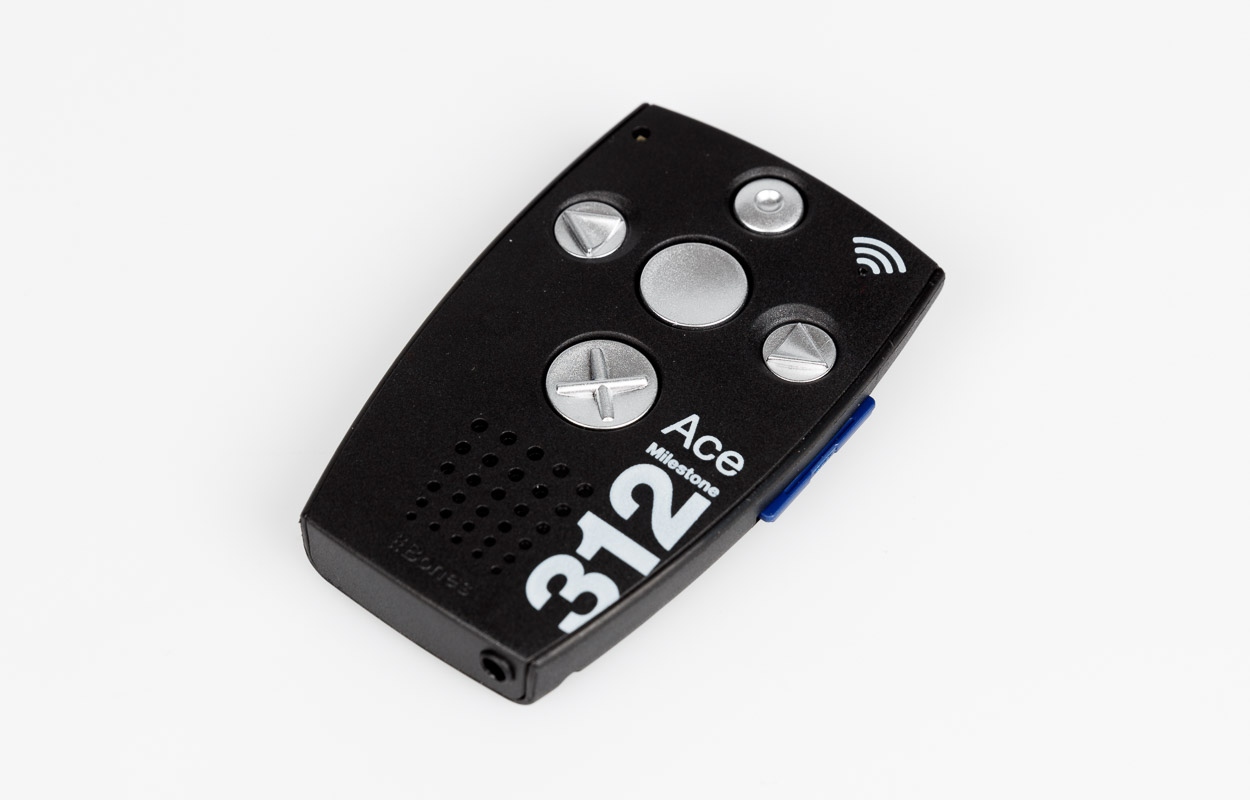 Art. UCBA 03.892Etat : 01.09.2022Table des matières1.	Merci pour votre achat	62.	Fonctions	63.	Contenu de l’emballage	64.	Description physique du M312 Ace	75.	Alimentation	76.	Connectique	86.1.	Connexion mini-USB	86.1.1.	Aperçu des unités de disque du M312 Ace sur votre ordinateur	96.1.2.	Transfert de données sur le M312 Ace avec un ordinateur	96.1.3.	Suppression de données sur le M312 Ace avec un ordinateur	96.1.4.	Autres opérations liées à la gestion des données entre le M312 Ace et un ordinateur	96.2.	Prise pour micro externe et entrée-ligne	96.3.	Prise casque	96.4.	Fente pour carte SD	106.4.1.	Cartes compatibles et recommandées	107.	Mode veille	118.	Réglage du son	118.1.	Réglage du volume	118.2.	Réglage de la vitesse	128.2.1.	Réglage général de la vitesse de lecture avec les commandes du Milestone	128.2.2.	Réglage de la vitesse de la synthèse vocale par défaut pour la lecture des fichiers textes et livres avec les commandes du Milestone	128.2.3.	Réglage de la vitesse de l’assistance vocale pour les messages internes avec les commandes du Milestone	128.3.	Réglage de la tonalité	129.	Verrouillage et déverrouillage du clavier	1310.	Applications	1310.1.	Applications de base	1310.1.1.	Audio	1310.1.2.	Livres	1310.1.3.	Alarme	1310.2.	Options	1310.2.1.	Logiciels supplémentaires	1310.2.2.	Hardwares supplémentaires (extensions)	1411.	Dossiers	1411.1.	Navigation entre les dossiers préinstallés	1411.1.1.	Navigation dans une structure de dossiers simplifiée	1411.1.2.	Accès direct à un dossier	1511.1.3.	Etiquetage vocal d’un dossier	1511.2.	Création et effacement de dossiers	1612.	Langues et Synthèses vocales	1612.1.	Sélection d’une synthèse vocale pré-activée	1613.	Ecoute de fichiers avec l’application Audio	1713.1.	Formats compatibles	1713.2.	Sélection d’un fichier	1713.3.	Lecture d’un fichier	1713.4.	Diffusion des fichiers	1713.4.1.	Ordre normal	1713.4.2.	Ordre aléatoire	1813.5.	Déplacements dans un fichier	1813.5.1.	Recul et avance rapides	1813.5.2.	Créer puis atteindre des signets audio	1813.5.3.	Déplacements par niveaux	1813.6.	Effacement d’un ou plusieurs fichier(s)	1914.	Enregistrement de messages vocaux	1914.1.	Définition	1914.2.	Types d’enregistrements possibles	1914.3.	Procédures d’enregistrement et emplacement des messages obtenus	1914.3.1.	Emplacements des messages obtenus	1914.3.2.	Enregistrement à la volée	2014.4.	Enregistrements vocaux avec le micro interne	2014.5.	Enregistrements vocaux avec un micro externe	2014.5.1.	Connexion et mise sous tension du micro	2114.5.2.	Réglage de la source d’enregistrement	2114.5.3.	Réglage de l’environnement d’enregistrement	2114.5.4.	Réglage du canal d’enregistrement	2214.5.5.	Liste de micros compatibles avec le M312 Ace évalués par Bones	2214.6.	Enregistrements à partir de sources audio externes	2215.	Livres	2215.1.	Formats supportés	2215.2.	Lecture d’un livre	2315.2.1.	Lecture d’un livre unique	2315.2.2.	Navigation entre plusieurs livres	2315.3.	Déplacements dans un livre	2315.3.1.	Aller au début ou à la fin du livre	2315.3.2.	Navigation par titres	2315.3.3.	Navigation par pages	2415.3.4.	Déplacements par phrases	2415.3.5.	Déplacements par sauts dans le temps	2415.3.6.	Déplacements à des positions déterminées d’un livre	2415.3.7.	Lire les notes de bas de pages, notes de marge et notes du transcripteur	2515.4.	Arrêt programmable de la lecture	2515.4.1.	Activation de l’arrêt programmable de la lecture	2515.4.2.	Réglage du temps au bout duquel le M312 Ace cesse de lire	2516.	Alarme	2616.1.	Réglage de l’horloge et du calendrier internes de l’appareil	2616.2.	Fonctionnement de l’application Alarme	2616.2.1.	Réglage de l’heure d’alarme	2616.2.2.	Activation et désactivation de l’alarme	2616.2.3.	Répétition de l’alarme	2616.2.4.	Signal d’alarme	2616.2.5.	Vibration	2716.2.6.	Chronomètre	2716.2.7.	Minuterie	2716.2.8.	Arrêt de l’alarme	2717.	Webradio	2717.1.	Réseau Wifi / Connexion à Internet	2817.2.	Navigation du Webradio	2917.3.	Premiers secours pour l’Internet et le Webradio	3017.4.	Options Webradio avancées	3018.	Internet	3018.1.	Le bulletin de météo	3118.2.	Options météo avancées	3218.3.	Bluetooth	3218.3.1.	Premiers-secours pour Bluetooth	3218.3.2.	Option Bluetooth avancée	3319.	Radio	3319.1.	Ecoute de la radio	3319.2.	Réglage du canal	3319.3.	Recherche de stations	3319.3.1.	Recherche automatique	3419.3.2.	Recherche manuelle	3419.3.3.	Réglage de la sensibilité de recherche	3419.4.	Mémorisation des stations	3519.5.	Nommage des stations mémorisées	3519.5.1.	Etiquetage vocal d’une station de radio mémorisée	3519.5.2.	Annonce du nom d’une station par la synthèse vocale	3519.6.	Enregistrement d’une émission	3519.7.	Arrêt programmable de la radio	3519.7.1.	Activation de l’arrêt programmable	3619.7.2.	Réglage du temps	3620.	Agenda	3620.1.	Annonce de la date et de l’heure	3620.2.	Programmation d’un événement	3620.2.1.	Date de l’événement	3620.2.2.	Heure de l’événement	3620.2.3.	Type d’alerte ou d’événement	3720.2.4.	Fréquence de l’événement	3820.2.5.	Durée de l’événement	3820.2.6.	Activation et désactivation du rappel	3820.2.7.	Aperçu d’un événement	3820.2.8.	Création d’un événement	3820.2.9.	Exemple de création d’un événement	3820.3.	Conséquences de l’alerte	3920.4.	Interruption de l’alerte	3920.5.	Parcourir la liste des événements	3920.5.1.	Lister les événements par date	3920.5.2.	Lister les événements selon leur fréquence	3920.6.	Effacement d’un événement	4021.	Transmission d’un signal radio par le M312 Ace	4021.1.	Choix et réglage de la fréquence	4021.1.1.	Choix de la fréquence	4021.1.2.	Réglage de la fréquence	4021.2.	Equipement nécessaire à la radio-transmission	4121.3.	Utilisation de la radio-transmission	4122.	Réglages	4122.1.	Menu	4122.1.1.	Service d’information	4122.1.2.	Paramètres locaux	4222.1.3.	Paramètres de base	4222.2.	Le fichier « config Milestone.txt»	4223.	Mises à jour	4223.1.	Mise à jour du logiciel interne du M312 Ace	4323.1.1.	Informations sur les mises à jour	4323.1.2.	Procédure de mise à jour	4323.2.	Acquisition de logiciels supplémentaires	4424.	Caractéristiques techniques du M312 Ace	4425.	Recommandations pour la protection du M312 Ace	4426.	Garantie	4527.	Dysfonctionnement et service après-vente	4528.	Diagnostic d’erreur et dépannage	4529.	A propos de Bones AG	46Merci pour votre achatMerci d’avoir acheté le Milestone 312 Ace (nommé M312 Ace dans la suite du texte). Si vous connaissez déjà le Milestone 312 (désigné M312 ci-après), vous y trouverez de nombreux aspects familiers. Mais le M312 Ace a aussi été substantiellement amélioré par rapport au M312. Nous détaillerons les ressemblances et différences au fil des chapitres qui suivent.FonctionsLe Milestone 312 Ace est, comme son prédécesseur, doté, en version de base, de nombreuses fonctions :mise en veille au bout d’un temps d’inactivité réglable, avec une éventuelle alerte préalableVerrouillage du clavierréglage du volume, de la tonalité et de la vitesseenregistrement de notes vocales, conférences, ou à partir de sources audio externes, au format MP3écoute de fichiers musicaux au format MP3, Wave ou WMA non protégédiffusion de musique téléchargée à partir de votre bibliothèque Itunes, au format M4Asupport du flux audio des vidéos au format MP4 ou M4Vécoute de textes au format Txt ou Doc, avec navigation par différents pas de lecture, grâce aux synthèses vocales intégréeslecture de livres DAISY, Audible, EPUB ou NLS, avec navigation par différents niveauxpossibilité de poser des signets dans les fichiers audio ou les livreshorloge intégrée et alarme réglableToujours en version de base, de nouvelles possibilités ont été ajoutées au M312 Ace par rapport au M312 :enregistrement immédiat au démarrage de l’appareiltransfert du son d’une chaîne hi-fi ou d’un autoradio sur le M312 Ace.En option, le M312 Ace peut intégrer, comme le M312, une radio FM et un agenda, en tant que logiciels supplémentaires. En revanche, comme son prédécesseur, il est compatible avec le détecteur de couleurs et de lumière Fame, ainsi que le lecteur de codes-barres Wood Scan, appelés extensions car ils se branchent à l’extrémité du Milestone. Pour plus d’informations sur ces options, contactez votre distributeur.Certaines de ces fonctions sont dites générales, car accessibles dans toutes les applications. Les autres sont accessibles grâce aux applications de l’appareil, que nous récapitulerons plus loin dans ce manuel.Contenu de l’emballageLe M312 Ace est rangé dans une boîte en carton, sur laquelle une étiquette indique son numéro de série. Elle doit contenir les éléments suivants :le M312 Ace, avec la notice complète en français déjà intégrée à la mémoire interneson étuiune carte SDun chargeur secteur-USBun long câble USB 2.0 Hi-speed pour la connexion à un ordinateurune dragonne et une chaînetteun guide rapide en caractères d’imprimerie, également en français.Si un de ces éléments manque, contactez votre revendeur.Description physique du M312 Ace Le Milestone 312 Ace se présente sous la forme d’un boîtier rectangulaire en plastique noir avec des touches blanches. Il possède la taille d’une carte de crédit légèrement épaissie. Pour le découvrir, posez-le à plat sur une table ou un bureau, avec les trous du haut-parleur situés vers le bas.Sur le dessus, vous trouvez cinq touches disposées en croix :Celle du haut correspond à la touche Enregistrement dénommée également Rec, elle dispose d’un léger renfoncement à l’intérieur ;Celle du centre correspond à la touche Lecture dénommée également Play, de forme concave, sans relief et de taille plus importante;Celles à gauche et à droite correspondent aux touches Flèches gauche et droite, avec des pointes vers la gauche et la droite embossées dessus ;Celle du bas correspond à la touche Mode, marquée d’une croix en relief.En dessous des touches, vous pouvez découvrir les trous du haut-parleur.Un micro est également caché à l’intérieur du Milestone. En haut à gauche de cette face, vous pouvez sentir sous vos doigts un trou correspondant à une LED rouge. Celle-ci clignote lors d’un enregistrement continu par exemple.Sur le côté droit, une longue fente étroite est prévue pour l’insertion d’une carte mémoire de type SD ou SDHC standard. Une carte SD est fournie avec l’appareil et déjà insérée. Pour la sortir, il suffit d’appuyer dessus.Sur la tranche supérieure de l’appareil, c’est-à-dire la largeur la plus éloignée de vous, se situent :à gauche la touche ronde correspondant au Sélecteur et permettant de choisir l’application ;au centre la prise rectangulaire mini-USB, pour connecter l’appareil à un ordinateur et recharger sa batterie (un câble USB adéquat est fourni ainsi que l’adaptateur secteur)à droite une prise Jack 3,5 mm pour le branchement d’un micro externe ou d’un câble Jack mâle-mâle pour enregistrer à partir d’une source audio externe. Remarques importantes : pour les anciens utilisateurs de Milestone 312, les sens d’introduction des cartes SD et des câbles USB ou adaptateur secteur ont changé : Ne forcez jamais sur les connecteurs au risque de casser ceux-ci. Ces casses ne sont pas couverts par la garantie de fabricant.Sur la tranche inférieure, soit la largeur la plus proche de vous, se trouve la prise casque/ écouteurs de type Jack 3,5 mm. Aucun écouteur n’est fourni avec l’appareil.Une batterie rechargeable est placée à l’intérieur de l’appareil pour l’alimenter en courant. Notez qu’elle ne peut pas être changée par l’utilisateur qui n’y a pas accès. Seul un technicien agréé par Bones Ag est en capacité de la remplacer en préservant la garantie constructeur.AlimentationComme son prédécesseur, le M312 Ace est alimenté par une puissante batterie lithium polymère rechargeable en environ trois heures avec l’adaptateur secteur fourni, ou en six heures en connexion USB avec un ordinateur. Son autonomie en fonctionnement est supérieure à vingt heures pour l’écoute au casque de livres ou de fichiers audio à volume moyen et vitesse normale, soit environ 30% de plus que son prédécesseur le M312. Cette autonomie est légèrement raccourcie lors de la lecture de fichiers textes et/ou avec le haut-parleur intégré. D’autre part, le niveau du volume d’écoute par le hautparleur intégré ainsi qu’une vitesse de lecture accrue influencent également la durée d’autonomie de la batterie. L’autonomie en veille est de plusieurs semaines.Avant la première utilisation, il faut recharger l’appareil, soit en le connectant à un ordinateur en USB, soit en branchant l’adaptateur secteur fourni pour le relier au secteur. Pour cela, branchez la petite extrémité de l’adaptateur secteur ou du câble USB à la prise miniUSB située au milieu de la tranche supérieure du Milestone. Cette prise possédant un sens d’introduction, ne forcez pas lors du raccordement. Reliez l’extrémité la plus grosse à une prise murale ou un port USB de votre ordinateur. Quand la connexion est correcte, un bip discret se fait entendre et la LED du dessus de l’appareil se met à clignoter toutes les trois secondes. Il est normal de constater à cette occasion un léger échauffement de l’appareil : il est sans danger.Notez qu’une fois la première recharge effectuée, le M312 Ace peut être utilisé même quand sa batterie se recharge. Il ne risque pas d’être endommagé par une utilisation prolongée sur le secteur, mais pour éviter les surtensions électriques, il vaut mieux le débrancher si vous prévoyez de ne pas l’utiliser pendant une longue période de temps.Pour vérifier à tout moment l’état de charge de la batterie :Entrez dans le menu de l’appareil. Pour cela, démarrez-le en pressant n’importe quelle touche de la face supérieure, et pas forcément Play comme antérieurement. Ensuite, appuyez deux secondes sur Mode. Quand le Milestone commence à parler, pressez le Sélecteur puis, tout en le maintenant, appuyez brièvement sur Mode, et relâchez ensuite les deux touches.Notez que lors de la première recharge ou si le niveau de batterie est très faible, il est préférable de recharger le M312 Ace avec l’adaptateur secteur fourni plutôt que de le recharger par le biais d’un ordinateur du fait de l’activation automatique de la connexion PC.Le Milestone 312 Ace indique vocalement quatre niveaux différents de charge :«  Batterie pleinement chargée » : le niveau de la batterie correspond à 90-100% de la charge maximale ;« Batterie chargée » : le niveau de la batterie est comprise entre 40 et 90% de la charge maximale ;« Veuillez recharger la batterie » : le niveau de la batterie est comprise entre 15 et 40% de la charge maximale ;« Rechargez d’urgence la batterie » : le niveau de la batterie est inférieur à 15% de la charge maximale. Lorsque vous atteignez ce dernier niveau, vous entendez quatre bips discrets à chaque activation du Milestone. De plus, le Milestone 312 Ace refuse tout nouvel enregistrement afin de protéger les messages déjà présents. Il n’exécute plus également les instructions de réglage de l’utilisateur, notamment pour le volume ou la vitesse.Dès que vous branchez l’adaptateur secteur au Milestone et à la prise murale, ou connectez l’appareil à un ordinateur en USB, il commence à se recharger et peut être utilisé normalement sauf dans le cas d’un niveau de batterie trop faible. Il peut alors être nécessaire de le charger sur l’adaptateur secteur une dizaine de minutes avant de le connecter au port USB de votre ordinateur. La durée de vie de la batterie dépend de l’utilisation faite de l’appareil. Nous vous conseillons d’effectuer régulièrement (une fois tous les deux mois environ) des cycles de décharges/ recharges complètes de la batterie afin de préserver sa longévité dans le temps. Si la batterie ne tient plus la charge malgré ces précautions, contactez votre distributeur pour la faire remplacer, l’utilisateur n’y ayant pas accès.ConnectiqueLe Milestone 312 Ace dispose de différentes prises et d’une fente pour insérer une carte mémoire.Connexion mini-USBLa prise mini-USB s’approche d’une forme rectangulaire avec un sens d’introduction et se trouve au centre de la tranche supérieure du Milestone, à côté du Sélecteur. Elle permet, d’une part de connecter au M312 Ace l’adaptateur secteur fourni pour recharger l’appareil et d’autre part, elle sert à brancher au M312 Ace le câble USB fourni pour le connecter à un ordinateur sous tension, afin de faire des transferts de données entre les deux. Pour cela, utilisez de préférence le câble fourni. Un autre câble USB, en apparence identique, risque d’empêcher la reconnaissance correcte du Milestone par l’ordinateur. Nous avons vu, au chapitre précédent, comment recharger la batterie. Ajoutons simplement que le bip se fait entendre seulement si elle n’est pas déjà pleinement chargée. Précisons également qu’après n’importe quelle connexion USB du M312 Ace à un ordinateur sous tension, le message « Connexion activée » se fait entendre. Dès lors, le clavier de votre appareil se verrouille.Examinons maintenant le transfert et la gestion de données entre le M312 Ace et un ordinateur.Aperçu des unités de disque du M312 Ace sur votre ordinateurComme pour le M312, lorsque vous connectez le M312 Ace à un ordinateur (PC ou Mac), après l’activation de la connexion, une boîte de dialogue vous demande ce que vous voulez faire avec (sauf sur Mac où un icône apparaît simplement sur le bureau). Choisissez « Ouvrir le dossier pour afficher les fichiers ». Si vous n’avez pas inséré de carte mémoire dans votre Milestone, le seul disque amovible qui apparaît, dans l’explorateur de documents pour un PC et sur le Bureau pour un Mac, est « M312ACE », qui correspond à la mémoire interne. Si vous avez inséré une carte mémoire dans votre Milestone, un deuxième disque amovible apparaît, de nom variable selon votre carte mémoire, correspondant à celle-ci. Vous pouvez alors y copier des données, comme vous le feriez avec une clé USB standard.Transfert de données sur le M312 Ace avec un ordinateurComme pour le M312, afin de pouvoir écouter vos livres et fichiers musicaux ou textuels, vous devrez les avoir préalablement transférés sur la mémoire interne ou la carte mémoire du Milestone via l’ordinateur. La vitesse du port USB 2.0 Hi-Speed vous permet de transférer rapidement de gros volumes de données, d’autant plus que la mémoire interne du M312 Ace, de 12 Go, est douze fois supérieure à celle du M312.La conception du M312 Ace vous permet de créer, sur chaque support, la structure de dossiers souhaitée, même à plusieurs niveaux, pour classer vos différents fichiers. Par ailleurs, le nom que vous aurez donné pour chaque dossier sera retranscrit vocalement lors de l’exploration de l’arborescence de vos données avec le Milestone 312 Ace. Nous vous recommandons de copier chaque livre dans un dossier séparé, pour éviter la substitution de fichiers. Enfin, pour éviter des pertes de données, nous vous conseillons de sauvegarder régulièrement les fichiers de votre M312 Ace sur un ordinateur.Suppression de données sur le M312 Ace avec un ordinateurVous pouvez supprimer des données du M312 Ace avec un ordinateur de la même façon que vous le feriez avec une clé USB. Si vous utilisez un ordinateur Mac, videz la corbeille pour assurer la suppression complète des données.Autres opérations liées à la gestion des données entre le M312 Ace et un ordinateurVous pouvez aussi déplacer et renommer vos fichiers, comme vous le feriez avec une clé USB. Quand vous déconnectez le Milestone de l’ordinateur, pensez à utiliser la fonction « Retirer le périphérique en toute sécurité » sur PC ou « Ejecter » sur Mac, comme vous le feriez avec une clé USB, afin d’éviter que vos fichiers soient endommagés.Remarque : Vous pouvez apprendre les manipulations nécessaires à la gestion des données avec un ordinateur grâce à une formation en informatique adaptée. Contactez votre revendeur pour connaître le club informatique le plus proche de chez vous.Prise pour micro externe et entrée-ligneA droite de la prise mini-USB, sur la tranche supérieure du M312 Ace, vous trouverez, comme sur le M312, une prise Jack 3,5 mm pour connecter un micro externe. Il s’agit donc d’une alternative à l’utilisation du micro interne. Cette prise ronde peut aussi servir à connecter un câble stéréo Jack mâle-mâle pour faire des enregistrements à partir de sources audio externes comme une chaîne hi-fi.Prise casqueSur la tranche inférieure de l’appareil, c’est-à-dire la largeur la plus proche de vous, vous trouvez à droite une prise casque standard de type Jack 3,5 mm. Vous pouvez l’utiliser pour connecter un casque d’écoute standard si vous ne voulez pas déranger votre entourage. Dans ce cas, le hautparleur interne se coupe, et le son n’est diffusé que dans le casque. Notez que le volume est ajustable séparément pour le haut-parleur et le casque. Aucun casque ou écouteur n’est fourni avec le Milestone 312 Ace.Fente pour carte SDSur le côté droit du M312 Ace, vous trouvez au milieu une fente longue et étroite qui permet l’insertion d’une carte mémoire SD d’une capacité maximale de 32 Go. Cette fente dispose d’un sens particulier d’introduction, ne forcez jamais si la carte SD refuse de s’introduire.Attention : A la différence des précédents Milestone 112, 212, 311 et 312, le sens d’introduction a changé. Pour introduire correctement une carte SD, repérez le coin coupé de la carte et placez-le vers le haut-gauche. Les contacteurs striés sont alors situés à l’arrière-gauche de la carte. Poussez alors jusqu’au fond la carte, vous devez sentir le ressort qui se comprime en butée puis la carte est très légèrement repoussée tout en restant maintenue. La carte adopte alors sa position normale en dépassant très légèrement du côté droit du Milestone 312 Ace. Pour la ressortir, pressez la carte pour comprimer le ressort puis celle-ci ressort sur un demicentimètre. Tirez alors sur l’extrémité de la carte pour l’ôter.Notez qu’une carte SD est fournie et déjà installée dans votre Milestone 312 Ace.Cartes compatibles et recommandéesLes cartes compatibles sont de format standard, et non micro, et de type SD (secure digital) ou SDHC (secure digital haute capacité). Cela étend la capacité mémoire totale du M312 Ace. En effet, avec une qualité d’enregistrement standard, vous pouvez enregistrer jusqu’à 420 heures de messages vocaux sur la mémoire interne, et 120 heures supplémentaires sur la carte SD de 4 Go fournie. Vous pouvez aussi, grâce aux cartes mémoires, partager des fichiers avec d’autres utilisateurs. Une carte mémoire SD de 4 Go est fournie et vous pouvez la substituer par des cartes SDHC atteignant jusqu’à 32 Go. Par contre, n’utilisez pas les cartes SDXC, de taille mémoire supérieure ou égale à 64 Go. Enfin, sachez qu’il existe de nombreuses cartes SD de différentes capacités mémoires, de différents taux de lecture/écriture et de fabricants variés. Nous recommandons l’utilisation de carte SD portant les marques Sandisk, Transcend, Kingstone ou Toshiba, avec lesquelles sont obtenus les meilleurs résultats.5.4.2. Insérer et retirer la carte mémoirePour insérer la carte mémoire, présentez-la face à la fente, le coin coupé en haut à gauche, et non en bas à gauche comme sur le M312. Poussez-la bien droite dans la fente sans forcer, jusqu’à ce qu’elle se maintienne en place en dépassant très légèrement. Pour la retirer, appuyez dessus très légèrement jusqu’à ce qu’elle ressorte, puis tirez-la pour la sortir de la fente.5.4.3. Protection des donnéesPour éviter toute perte de données liée à l’endommagement du M312 Ace, il est recommandé de les sauvegarder fréquemment sur une carte SD ou un ordinateur. Si vous stockez, sur une carte mémoire, des données importantes, que vous souhaitez conserver précieusement, vous pouvez protéger votre carte en écriture grâce à l’onglet situé sur la longueur de la carte opposée au coin coupé. Quand vous positionnez la carte comme indiqué précédemment, il doit être placé vers la gauche pour que la carte ne soit pas protégée, et vers la droite afin qu’elle le soit. Ce volet doit être manipulé avec un ongle, de manière très précautionneuse, car il est fragile et les cartes SD ne sont couvertes par aucune garantie. Cette protection en écriture empêche que les données puissent être effacées. Ainsi, si vous essayez d’effacer ou d’écrire des données sur une carte protégée en écriture, vous entendez le message « protégée en écriture ». Cela empêche également d’enregistrer d’autres données sur la carte.Mode veilleComme ses prédécesseurs, le M312 Ace n’a pas d’interrupteur Marche/arrêt. Après un temps d’inactivité fixé par défaut à dix minutes, il se met en veille pour préserver la charge de la batterie. Pour le réactiver, il suffit de presser n’importe quelle touche, et pas seulement la touche Play comme pour le M312. Une mélodie d’accueil se fait entendre, puis l’appareil annonce l’application dans laquelle il est positionné soit la dernière utilisée. Le son de démarrage s’ajuste en fonction du volume général. Si vous êtes un utilisateur confirmé du M312 Ace, vous pouvez régler le temps d’inactivité au bout duquel le Milestone se met en veille dans le fichier « config Milestone.txt » de la mémoire interne. Il vous est également possible de demander au Milestone de vous prévenir par un signal qu’il va se mettre en veille. Le temps, en secondes, entre le signal et la mise en veille est également réglable dans ce fichier de configuration. Cela vous permet de maintenir votre appareil actif si vous le souhaitez.6.1. Réglage du temps d’inactivité au bout duquel le M312 Ace se met en veilleCe temps est par défaut programmé à dix minutes, mais vous pouvez l’ajuster entre cinq et soixante minutes. Ce réglage se trouve dans la section « general settings » (réglages généraux) du fichier « config Milestone.txt » de la mémoire interne. Pour y accéder :Connectez le Milestone à un ordinateur avec le câble USB fourni.Lorsqu’apparaît la boîte de dialogue vous demandant ce que vous voulez faire avec ce périphérique, choisissez « Ouvrir le dossier pour afficher les fichiers » sur PC ou explorez l’unité de stockage apparut sur votre bureau sur un Mac.Quand les unités de disques du Milestone apparaissent, ouvrez celle qui s’appelle M312ACE.Sélectionnez-y le fichier « config Milestone.txt » et ouvrez-le.Dans la section « general settings », cherchez la ligne commençant par « timer_power_off_in_min » correspondant à la minuterie de mise en veille en minutes.A la place de 10, mettez une valeur entre 5 et 60 correspondant au nombre de minutes, comme indiqué dans la suite de cette ligne. •Sauvegardez le fichier et fermez-le, puis déconnectez le Milestone de votre ordinateur.6.2. Activation d’un signal un certain temps avant que le Milestone se mette en veilleLe Milestone peut aussi vous prévenir par un bruit de pas de cheval lorsqu’il va bientôt se mettre en veille, pour que vous puissiez le maintenir actif. Ce réglage se trouve aussi dans la section « general settings » du fichier « config Milestone.txt », à la ligne commençant par enable_feature offsound et correspondant à l’activation de la caractéristique du son de mise en veille. Pour y accéder :ouvrez le fichier comme précédemment, et insérez, à l’endroit indiqué, une valeur comprise entre 0 et 200 secondes : 0 correspond à la valeur par défaut et désactive la fonction.Sauvegardez et fermez le fichier comme plus haut.Modifiez avec prudence ce fichier car il impacte directement les capacités de votre appareil. Il ne doit être ouvert que par les techniciens de votre distributeur ou des utilisateurs avertis.Notez qu’à la mise en veille de votre Milestone 312 Ace, celui-ci conserve en mémoire l’application, le dossier et le fichier actif. Quand vous le redémarrez, il reprend à la position de lecture à laquelle vous vous êtes arrêté.Réglage du sonLe Milestone 312 Ace permet de régler le volume, la vitesse et la tonalité.Réglage du volumePour régler le volume du Milestone 312 Ace, la combinaison de touches est la même que dans les autres Milestones. Quelle que soit l’application dans laquelle vous êtes, appuyez d’abord sur Mode. Tout en maintenant cette touche enfoncée, pressez brièvement la Flèche Gauche pour diminuer le volume d’un cran, ou la Flèche Droite pour l’augmenter d’un cran. Quand le Milestone est en lecture, vous entendez le son devenir plus ou moins fort. Si le Milestone est inactif au moment où vous faites le réglage, vous entendez l’annonce « plus fort » ou « moins fort ». Lorsque les niveaux maximum ou minimum sont atteints, un bip est émis.Réglage de la vitesseDans le M312 Ace, les réglages possibles de la vitesse sont les mêmes qu’avec le M312. Vous pouvez effectuer un réglage général de la vitesse de lecture avec les commandes du Milestone, ou régler dans le menu le débit de l’assistance vocale, ainsi que la vitesse de lecture par défaut des fichiers textes ou livres.Réglage général de la vitesse de lecture avec les commandes du MilestonePour faire ce réglage, pendant l’écoute d’un fichier audio ou d’un livre, pressez le Sélecteur, puis tout en le maintenant enfoncé, appuyez brièvement sur la Flèche Gauche pour ralentir le débit, ou sur la Flèche Droite pour l’accélérer. Chaque appui fait varier le tempo de 10%. Le retour acoustique se caractérise par la modification de la vitesse dans le sens voulu. Le débit peut aller de 50% (la moitié du tempo normale) à 200% (le double de cette vitesse). Quand vous revenez au débit normal, un bip se fait en principe entendre, mais le volume doit être faible pour pouvoir percevoir ce son.Réglage de la vitesse de la synthèse vocale par défaut pour la lecture des fichiers textes et livres avec les commandes du MilestoneDans les « Paramètres locaux » des applications Audio et Livres, vous trouverez notamment une option appelée « Vitesse du texte » dans l’application Audio, et « Vitesse de lecture » dans l’application Livres. Elle vous permet de régler la vitesse par défaut de la synthèse vocale lors de la lecture des fichiers textes, ou celle de la lecture des livres.Pour cela :démarrez le Milestone et sélectionnez l’application Audio ou Livres avec le Sélecteur.Entrez dans le menu en appuyant deux secondes sur Mode.Lorsque l’appareil commence à parler, pressez la Flèche Droite pour atteindre les « Paramètres locaux ».Avec les touches Mode ou Rec, naviguez jusqu’à entendre l’option « Vitesse du texte », ou « Vitesse de lecture ». Réglez-la avec les Flèches Gauche et Droite entre 50 et 200%, par pas de 10%.Le réglage effectué dans une session de lecture est conservé pour la suivante.Réglage de la vitesse de l’assistance vocale pour les messages internes avec les commandes du MilestonePour faire ce réglage, quelle que soit l’application dans laquelle vous êtes :Démarrez le Milestone.Entrez dans le menu en appuyant deux secondes sur Mode.Quand l’appareil commence à parler, pressez deux fois la Flèche Droite pour atteindre les « Paramètres de base ».Avec les touches Mode ou Rec, naviguez jusqu’à entendre « Vitesse de l’annonce ». Réglez celle-ci avec les Flèches Gauche ou Droite, entre 50 et 200%.Réglage de la tonalité Lorsque vous lisez un fichier texte, vous pouvez régler la tonalité de la voix de synthèse. Pour cela :démarrez le Milestone et atteignez l’application Audio avec le Sélecteur.Sélectionnez un fichier texte et commencez-en la lecture.Maintenez enfoncé le Sélecteur et appuyez sur la touche Rec pour avoir une tonalité plus aiguë ou sur la touche Mode pour la rendre plus grave.Remarque : Il faut presser plusieurs fois les touches Rec ou Mode, en maintenant le Sélecteur, pour obtenir une modification réellement audible du réglage.Verrouillage et déverrouillage du clavierSi vous souhaitez éviter que lors d’un transport, le Milestone se mette en marche accidentellement, vous pouvez verrouiller le clavier. Pour cela, quand l’appareil est actif, quelle que soit l’application courante :Commencez par presser la touche Mode.Puis tout en la maintenant, appuyez sur la touche Rec.Le Milestone annonce « clavier verrouillé ».Toutes les fonctions sont alors bloquées. Pour les débloquer et déverrouiller le clavier, refaites la combinaison de touches indiquée plus haut. Le Milestone annonce alors « clavier actif ».Notez que si le Milestone se met en veille alors que le clavier est verrouillé, vous pouvez le « réveiller » en pressant n’importe quelle touche mais les fonctions restent verrouillées.ApplicationsLes fonctions les plus avancées du M312 ace sont utilisables à l’aide de différentes applications, que vous parcourez en appuyant une ou plusieurs fois sur le Sélecteur pour trouver l’application désirée. Après chaque appui, l’application sur laquelle vous êtes est annoncée vocalement. Vous pouvez, dans un premier temps, toujours travailler dans la même application, puis en fonction de vos besoins, vous familiariser avec chacune des fonctions de chaque application de base. Enfin, lorsque vous êtes plus aguerri et avez des besoins supplémentaires, vous pouvez acquérir des options.Applications de baseLes trois applications qui suivent sont dites de base, car préinstallées dans tous les appareils.AudioLe lecteur audio est la principale application du M312 Ace : elle permet de naviguer dans tous les dossiers de la mémoire interne de l’appareil et de la carte mémoire fournie. Vous pouvez, au départ, commencer par travailler dans un seul dossier, puis plus tard utiliser les dossiers suggérés puis, lorsque vous êtes bien familiarisé avec la navigation dans les dossiers et avez des connaissances en informatique, créer vos propres dossiers et les utiliser comme bon vous semble. Cette navigation permet d’utiliser les fonctions suivantes :enregistrement de messages vocaux ou à partir de sources audio externes.écoute de fichiers audio compatibles tels que les fichiers de musique ou encore des livres au format Mp3 ;diffusion des flux audio de contenus vidéo ;écoute de fichiers textes ;LivresCette application permet l’écoute de fichiers aux formats DAISY, Audible, EPUB et NLS. Elle explore uniquement les fichiers de livres contenus dans la carte mémoire SD. A la différence de l’application Audio, elle recherche pour vous tous les livres Daisy, Audible EPUB et NLS présents sur la carte SD et vous propose directement la lecture du premier trouvé.AlarmeCette application permet de consulter l’horloge intégrée de l’appareil et de régler une alarme unique ou à répétition, en effectuant un choix parmi différents sons d’alarme. Elle permet aussi d’utiliser une minuterie qui fonctionne comme un compte-minutes classique.OptionsD’autres applications peuvent être ajoutées en option. Consultez votre revendeur pour en connaître les détails d’acquisition. Une fois acquises, elles sont accessibles en pressant le Sélecteur.Logiciels supplémentairesLe premier ajoute la fonction Radio. Elle consiste en un tuner FM permettant d’écouter la radio FM et d’enregistrer des émissions diffusées sur la bande FM. Le deuxième ajoute la fonction Agenda. Il s’agit d’un planificateur de tâches alertant l’utilisateur lorsqu’un événement programmé survient.Hardwares supplémentaires (extensions)Les hardwares supplémentaires, aussi appelés extensions, sont des appareils spécialement conçus pour le M312 Ace, qui s’adaptent parfaitement à l’appareil de base et se connectent à son extrémité. Le premier est le détecteur de couleurs Fame. Il permet par exemple d’indiquer la couleur d’un vêtement dans une armoire, reconnaître deux couleurs identiques ou indiquer l’intensité lumineuse de la lumière d’une pièce. La deuxième extension est le lecteur de codes-barres Wood Scan. Il permet d’identifier les plus de 25 millions de produits actuellement enregistrés dans sa base grâce à leur code-barres, en donnant des informations par exemple sur les ingrédients d’un plat ou son prix. Pour plus d’informations sur les options, visitez la page d’accueil du site internet de Bones, www.bones.ch (en anglais) ou contactez votre distributeur.DossiersA la réception de votre appareil, l’application Audio est dotée au sein de la mémoire interne de dossiers préinstallés :AudibleAgenda (uniquement si l’option est activée)Radio (uniquement si l’option Agenda est activée)Mode d’emploiMusiqueCarnets d’adressesNuméro de téléphoneLes dossiers Audible, et éventuellement Agenda ou Radio, ne doivent généralement pas être effacés. Chacun d’eux sert à une application particulière, qui a besoin de son propre dossier pour fonctionner convenablement. Il est également conseillé, surtout au début, de conserver les dossiers Mode d’emploi et Musique, qui contiennent le manuel d’utilisation et un fichier permettant de commencer à utiliser l’appareil. Les autres dossiers préinstallés (Carnet d’adresses, Numéros de téléphone et Tâches) peuvent être au choix utilisés ou effacés : il s’agit de dossiers vierges qui ne sont pas indispensables au fonctionnement de l’appareil. Ces dossiers, qui vous servent à classer vos fichiers, sont donc différents des applications, qui vous permettent d’utiliser les fonctions de l’appareil. Vous pouvez, dans un premier temps, travailler toujours dans le même dossier. Quand vous serez mieux familiarisé avec le M312 Ace, vous pourrez naviguer entre les dossiers préinstallés, puis en créer d’autres et les effacer si bon vous semble.Navigation entre les dossiers préinstallésNavigation dans une structure de dossiers simplifiéePour utiliser très simplement le M312 Ace, avec une structure de dossiers appelée également arborescence réduite, commencez par le démarrer, puis sélectionnez l’application Audio avec le Sélecteur. Ensuite, appuyez brièvement sur Rec, puis relâchez cette touche tout de suite après, sans attendre de déclic. Cela vous permet de savoir sur quel dossier vous êtes, donc de le sélectionner. Vous pouvez ainsi remonter d’un niveau, voire plus si vous appuyez sur Rec une deuxième fois. Vous atteignez alors éventuellement les supports disponibles, c’est-à-dire soit la « mémoire interne » soit la carte mémoire fournie (la synthèse vocale dit « mémoire externe ») si elle est insérée. Ensuite vous est donnée l’indication du dossier sur lequel vous êtes. Une fois que vous avez entendu cette indication, si vous voulez choisir un autre dossier au même niveau de l’arborescence, allez au précédent avec la Flèche Gauche ou au suivant avec la Flèche Droite. Vous pouvez également vous déplacer au premier ou au dernier dossier avec le même raccourci que pour aller au premier ou au dernier fichier audio d’un dossier, comme expliqué au chapitre « Ecoute des fichiers audio ». Vous pouvez ensuite aller aux sous-dossiers ou aux fichiers de ce dossier en vous positionnant dedans avec la touche Mode, et ainsi de suite. En règle générale, il faut donc considérer les quatre touches entourant la touche centrale Play (Rec, Mode, Flèche Gauche et Flèche Droite) comme une croix de navigation:Une pression légère sur la touche Rec fait monter d’un niveau ;Une pression légère sur la touche Mode permet de descendre d’un niveau ;Une pression légère sur la touche Flèche Gauche sert à reculer au dossier précédent au sein du niveau ;Une pression légère sur la touche Flèche Droite fait avancer au dossier suivant au sein du niveau.Note : Les dossiers sont toujours rangés par ordre alphabétique. Exemple : Imaginons que vous vous trouviez au dossier Musique de la mémoire interne, et souhaitiez atteindre le début du mode d’emploi, divisé en un fichier par chapitre, dans le dossier Mode d’emploi. Pour atteindre ce dossier, classé alphabétiquement avant Musique, vous devez presser la Flèche Gauche. Vous avez alors sélectionné le dossier Mode d’emploi, comme l’indique la synthèse vocale. Pour atteindre les fichiers qui se trouvent dans ce dossier, pressez la touche Mode brièvement. L’appareil vous indique le fichier sélectionné. Si c’est bien le premier, vous pouvez en commencer la lecture avec la touche Play. Sinon, utilisez les flèches pour circuler entre les fichiers, ou allez directement au premier fichier avec la combinaison Flèche Gauche+Play, puis débutez-en la lecture en pressant la touche Play.Accès direct à un dossierPour un accès direct aux dossiers que vous utilisez le plus souvent, vous pouvez également configurer des raccourcis. Il s’agit du Sélecteur associé à l’une des cinq touches du dessus. Pour cela :Positionnez-vous dans le dossier auquel vous voulez attribuer le raccourci.Appuyez sur le Sélecteur puis, tout en le maintenant enfoncé, pressez un des cinq boutons de la face supérieure.Maintenez les deux touches appuyées pendant environ deux secondes.Un numéro est automatiquement assigné au raccourci, puis la synthèse vocale indique le support et le dossier dans lequel est positionné le raccourci.le 1 correspond à Sélecteur+Rec,le 2 correspond à Sélecteur+Flèche Gauche,le 3 correspond à Sélecteur+Play,le 4 correspond à Sélecteur+Flèche Droite,le 5 correspond à Sélecteur+Mode.A la livraison, des raccourcis peuvent être pré-assignés à des dossiers particuliers. Ces assignations sont changeables à tout moment.Etiquetage vocal d’un dossierPar défaut, lorsque vous naviguez entre les dossiers, la synthèse vocale annonce le nom de chaque dossier tel qu’il a été créé avec un ordinateur. Si vous le préférez, il est possible d’étiqueter vocalement vos dossiers. Le Milestone 312 Ace prononce alors le titre vocal que vous avez enregistré vous-même. Pour cela :Sélectionnez, avec les Flèches, le dossier que vous souhaitez étiqueter.Positionnez-vous dedans avec la touche Mode.En pause, appuyez sur la touche Rec jusqu’à entendre un léger « déclic ».Maintenez Rec enfoncée et appuyez sur la touche Mode en la maintenant également pressée.Quand la synthèse vocale annonce « dossier », enregistrez en dictant le nom que vous souhaitez lui donner.Relâchez enfin les deux touches.De cette manière, il est possible de donner à une carte SD un nom vocal prononcé chaque fois que vous l’insérez à la place de l’annonce standard « Mémoire externe ». Pour cela, il suffit d’atteindre le niveau « mémoire externe » en pressant brièvement voire à plusieurs reprises la touche Rec puis d’enregistrer votre étiquette vocale comme ci-dessus.Une étiquette vocale peut être remplacée à tout moment en refaisant les opérations décrites plus haut.Lorsque vous étiquetez vocalement un dossier, un fichier nommé « folder.nam » y est créé. Si vous souhaitez que l’annonce entendue ne soit plus la vôtre mais celle par défaut de la synthèse vocale, effacez ce fichier à l’aide de votre ordinateur (méthode conseillée) ou tentez la méthode directe. Pour cela, réenregistrez l’étiquette vocale, puis tout de suite après, faites le raccourci d’effacement habituel avec la combinaison suivante des touches : touche Mode maintenue faites une pression brève sur la touche Play. Un son de papier froissé confirme l’effacement.Création et effacement de dossiersQuand vous connectez le Milestone à un ordinateur, vous pouvez faire des échanges réciproques de données entre eux. Quand vous ouvrez les disques amovibles correspondant à la mémoire interne et à la carte mémoire, vous voyez apparaître, sur votre ordinateur, l’arborescence de ces supports. Vous pouvez alors y créer des dossiers et en effacer, comme dans n’importe quelle clé USB, comme vous pouvez l’apprendre en formation informatique adaptée. Si vous le préférez, vous pouvez aussi effacer des dossiers directement avec le Milestone, sans passer par l’ordinateur. Pour cela:Sélectionnez comme précédemment le dossier que vous souhaitez effacer.Appuyez alors sur Mode puis, tout en maintenant cette touche enfoncée, pressez Play.Ensuite, relâchez Play et maintenez encore Mode pendant trois secondes.Vous entendez des bips discrets.Confirmez enfin l’effacement en pressant de nouveau Play, puis relâchez les deux touches. Un son de papier froissé se fait entendre.Langues et Synthèses vocalesLe Milestone 312 Ace en version française est réglé par défaut sur la synthèse vocale prénommée Claire. Cinq autres synthèses vocales sont pré-activées :trois voix françaises : Julie, Bruno et Alice ;une voix franco-canadienne : Louise ;une voix anglo-américaine : Heather. Ces synthèses vocales Acapela de grande qualité fonctionnent à la fois pour la lecture des fichiers textes et les messages internes.Sélection d’une synthèse vocale pré-activéeLe menu du Milestone 312 Ace comporte, dans les « Paramètres locaux » de l’application Audio, une option « Langues », dans laquelle sont présentées les synthèses vocales françaises, francocanadienne et anglo-américaine pré-activées sur votre appareil. Pour atteindre cette option :Après avoir démarré votre Milestone, sélectionnez l’application Audio avec le Sélecteur.Entrez dans le menu en appuyant deux secondes sur la touche Mode, puis en relâchant cette touche.Quand l’appareil commence à parler, pressez la Flèche Droite une fois brièvement, pour entendre « Paramètres locaux ».Pressez brièvement la touche Mode autant de fois que nécessaire pour arriver sur l’option « Langues ».Parcourez les synthèses vocales pré-activées avec les Flèches. La synthèse vocale vous présente chaque voix, dans sa langue et sa tonalité. Contrairement à ce qui se passe dans le M312, elle ne donne aucune précision de niveau de qualité.Quand vous avez sélectionné la synthèse vocale désirée, appuyez sur le Sélecteur pour sortir du menu.La première fois que vous faites ce genre de réglage, vous entendez des cliquetis indiquant que vous cherchez à changer de voix ou langue. Vous pouvez ainsi lire des textes non seulement en français, mais aussi en anglais. Dans ce dernier cas, la langue des messages internes à l’appareil change également.Ecoute de fichiers avec l’application AudioFormats compatiblesVoici les types de fichiers audio ou textes que permet d’écouter le Milestone 312 Ace :messages enregistrés avec l’appareil, au format MP3 (le format de compression standard pour les fichiers musicaux) ;musique ou livres aux formats MP3, Wave (plus gourmand en taille mémoire) ou WMA non protégé (ce dernier étant celui utilisé par le lecteur Windows Media);musique téléchargée à partir de votre bibliothèque Itunes, au format M4A (Apple Lossless n’est pas pris en charge) ;fichiers textes aux formats Txt et Doc (les formats Docx et PDF ne sont pas supportés) ;flux audio de contenus vidéo aux formats MP4 ou M4V (qui nécessitent un temps d’initialisation).Pour pouvoir écouter de tels fichiers, vous devez les copier sur la carte SD ou la mémoire interne du Milestone 312 Ace, en le connectant à un ordinateur et en utilisant la fonction copier/coller de celui-ci.Sur le Milestone 312 Ace, il est possible d’accéder à ces fichiers dans l’application Audio, en appliquant la procédure de navigation expliquée au chapitre « Dossiers ». Vous pouvez de cette façon écouter de nombreux types de fichiers audio ou textuels, sans vous soucier de les convertir. Seuls doivent être convertis dans un format compatible les CD commerciaux traditionnels constitués de fichiers au format CDA, qui ne sont pas directement lisibles avec le Milestone 312 Ace. Si vous avez de bonnes connaissances en informatique, vous pouvez extraire les fichiers de ces CD dans un format compatible grâce notamment au logiciel CDEX, ou encore au lecteur Windows Media, dès lors que vous maîtrisez bien ces logiciels.Sélection d’un fichierLorsque vous vous trouvez dans un dossier contenant des fichiers audio ou textes, vous pouvez naviguer vers le fichier voulu avec la Flèche Gauche pour aller au précédent et la Flèche Droite pour passer au suivant. Vous pouvez aussi naviguer directement au premier fichier d’un dossier ou d’un niveau. Pour cela :Appuyez sur la Flèche Gauche.Tout en maintenant cette touche, pressez Play.Relâchez les deux touches.Vous pouvez également aller au dernier fichier d’un dossier en exécutant la même procédure, mais avec la Flèche Droite au lieu de la Flèche Gauche.Lecture d’un fichierPour les fichiers audio, dès lors que vous arrivez dans un dossier en contenant, la lecture commence immédiatement. Pour les textes, une fois atteint le fichier souhaité, vous pouvez en commencer la lecture en pressant Play. Le Milestone peut lire des fichiers Txt ou Doc. En présence de fichiers Txt, la lecture commence immédiatement après l’appui sur Play. En revanche, lorsque le Milestone rencontre un fichier Doc, il doit en créer une version Txt pour pouvoir le lire. Cette opération, qui dure quelques secondes, est signalée par de légers cliquetis. Quand une version Txt d’un fichier Doc est créée, l’appareil ne propose plus le fichier Doc lors de la navigation dans le dossier, mais vous le retrouvez quand vous effacez la version Txt. Si vous voulez arrêter la lecture, pressez de nouveau Play.Diffusion des fichiersOrdre normalLes messages enregistrés avec le Milestone 312 Ace sont automatiquement nommés « M001.MP3 », « M002.MP3 », et ainsi de suite. Par défaut, ils sont diffusés un par un, la diffusion s’arrêtant à la fin d’un message. Cette action est obtenue par le placement automatique, dans un dossier de messages enregistrés, d’un fichier nommé « continue.no », dont le contenu n’a pas d’importance. Il est possible d’obtenir une diffusion continue des fichiers en renommant le fichier « continue.no » en « continue.yes ».  Dans les autres types de fichiers audio, chaque fois que la lecture d’un fichier est terminée, le Milestone passe au suivant. Sauf si un fichier nommé « continue.no » est placé dans le dossier utilisé. De ce fait, les messages vocaux et fichiers audio étant traités différemment, il vaut mieux ne pas mélanger les deux types de fichiers dans un même dossier.Ordre aléatoireSi vous souhaitez obtenir la diffusion de vos fichiers dans un ordre aléatoire, vous pouvez activer cette fonction dans les « Paramètres locaux » du menu de l’application Audio. Pour cela :*1•	positionnez-vous dans le dossier contenant les fichiers que vous souhaitez diffuser dans un ordre aléatoire. •	Entrez dans le menu en appuyant deux secondes sur la touche Mode. •	Quand l’appareil commence à parler, pressez la Flèche Droite pour atteindre les « Paramètres locaux ». •	Pressez à plusieurs reprises la touche Mode jusqu’à l’option « Lecture du dossier en cours dans un ordre aléatoire ». •	Avec les Flèches, sélectionnez « Activé ».Cela génère dans le dossier un fichier « random.yes », l’ordre aléatoire s’applique au dossier concerné, mais aussi à ses sousdossiers.Déplacements dans un fichierRecul et avance rapidesDans un fichier long, vous pouvez reculer en appuyant et maintenant enfoncée la Flèche Gauche, ou avancer en pressant et maintenant enfoncée la Flèche Droite. Dans ce cas, la vitesse de déplacement commence à augmenter au bout d’une seconde d’appui. Vous pouvez également faire des sauts rapides à des endroits particuliers d’un fichier. Pour cela : pendant la lecture du fichier, pressez le Sélecteur.Tout en le maintenant enfoncé, appuyez sur Play.Vous atteignez alors la moitié du fichier.Tout en maintenant le Sélecteur, si vous souhaitez atteindre le quart du fichier, pressez la Flèche Gauche. Si au contraire vous voulez atteindre les trois quarts du fichier, pressez la Flèche Droite, et ainsi de suite pour atteindre une portion déterminée du fichier.Créer puis atteindre des signets audioPour retrouver facilement des positions importantes dans vos fichiers audio ou textes, vous pouvez y placer des signets audio. Pour cela, pendant la lecture d’un fichier, appuyez sur la touche Rec pendant deux secondes. Un signet audio est alors automatiquement inséré, un numéro lui étant assigné. Vous pouvez en mettre jusqu’à douze.Pour naviguer entre ceux-ci, allez dans les « Paramètres locaux » de l’application Audio, option « Signets audio », puis passez de l’un à l’autre avec les Flèches. Utilisez la Flèche gauche pour aller au signet précédent, et la Flèche droite pour vous déplacer au suivant. Après avoir sélectionné un signet, vous pouvez :commencer la lecture en pressant Play ;effacer le signet en pressant le raccourci d’effacement évoqué précédemment.Notes :les numéros assignés aux signets audio vont toujours du plus petit au plus grand, l’appareil prenant le premier numéro disponible dans cet ordre. Ainsi, si vous créez sept signets audio puis effacez le deuxième, l’appareil reprend le numéro 2 pour le huitième signet créé.cette option disparaît lorsque vous connectez un micro externe au M312 Ace pour enregistrer des messages par ce biais.Déplacements par niveauxCette fonction est spécifique aux fichiers textes. En plus des fonctions de déplacement précédemment indiquées, vous pouvez, dans ces fichiers, vous déplacer par écran (environ 25 lignes), paragraphe ou phrase. Pendant la lecture d’un texte, pressez brièvement les touches Rec et Mode pour choisir le niveau de navigation, puis les Flèches Gauche et Droite pour atteindre l’élément précédent ou suivant selon le niveau sélectionné.Effacement d’un ou plusieurs fichier(s)Un fichier que vous ne voulez pas conserver peut être effacé pendant sa lecture. Pour cela :Appuyez sur Mode.Tout en maintenant enfoncée cette touche, pressez Play. Un son de papier froissé se fait entendre pour confirmer l’effacement.Dans un dossier, vous pouvez aussi effacer à la fois le fichier courant, et tous ceux situés après. Pour cela, en plus de Mode et Play, appuyez sur la Flèche droite. Maintenez ces touches enfoncées pendant deux secondes. Le son de papier froissé confirme l’effacement.Enregistrement de messages vocauxDéfinitionNous entendons par « enregistrement » la dictée vocale de messages au Milestone 312 Ace via le micro intégré ainsi que la création de messages par le biais de sources audio externes. L’enregistrement diffère ainsi de la « sauvegarde » ou copie de fichiers, qui consiste à récupérer des fichiers sur son ordinateur pour les copier sur la mémoire interne ou la carte SD du Milestone.Types d’enregistrements possiblesLe Milestone 312 Ace permet d’enregistrer :des notes vocales, cours, conférences ou bruitages extérieurs, soit avec le micro interne, soit avec un micro externe à raccorder (non fourni)des contenus audio à partir de sources externes : lecteurs de CD, chaînes hi-fi, ordinateurs portables à l’aide d’un câble de type Jack-Jack (non fourni).Les messages ainsi obtenus sont des fichiers MP3 dénommés « M001.MP3 », « M002.MP3 » et ainsi de suite.Procédures d’enregistrement et emplacement des messages obtenusDe manière générale, le Milestone 312 Ace permet d’effectuer des enregistrements au format Mp3 dits rapides ou continus lorsque l’on exploite l’application Audio :*1•	l’enregistrement rapide se déclenche par l’appui maintenu sur la touche Rec. Il débute dès que le déclic se fait entendre et se poursuit tant que vous maintenez appuyé la touche Rec. Dès que vous relâchez la pression de cette touche, l’enregistrement s’interrompt. Un fichier au format Mp3 est alors créé. •	L’enregistrement continu se déclenche en maintenant la touche Rec pressée puis en appuyant brièvement sur la touche Play. Au relâchement des deux touches, un double bip sonore ascendant se fait entendre pour signaler que l’enregistrement a débuté, la Led rouge se met également à clignoter. L’enregistrement se poursuit jusqu’au moment où vous pressez la touche Rec, un double bip sonore descendant se fait alors entendre pour vous signifier que l’enregistrement s’est interrompu, la Led cesse de clignoter et le fichier au format Mp3 est ainsi créé. Pendant votre enregistrement continu, il vous est possible d’effectuer une pause durant au maximum 30 minutes en pressant la touche Play, un bip grave est audible. Pour reprendre l’enregistrement, pressez de nouveau la touche Play. Si la pause excède 30 minutes, le Milestone 312 Ace interrompt l’enregistrement automatiquement et crée le fichier Mp3 correspondant.Emplacements des messages obtenusA l’allumage du Milestone 312 Ace, il annonce l’application actuelle correspondant à la dernière application utilisée. Il conserve également la dernière position occupée ainsi que la position exacte dans le dernier fichier lu. Avant de débuter votre enregistrement, il peut s’avérer nécessaire de bien choisir la future position du fichier d’enregistrement notamment si vous avez utilisé le M312 Ace pour écouter de la musique ou un fichier texte par exemple avant sa dernière extinction, et ce pour le retrouver plus facilement par la suite. Dans ce cas, nous vous conseillons donc de presser brièvement la touche Rec et d’écouter l’emplacement annoncé. Si vous entendez « Dossier Musique » et que vous souhaitez enregistrer une nouvelle adresse dans le dossier « Carnets d’adresses » par exemple, il vous est alors nécessaire de pressez plusieurs fois la Flèche Gauche pour atteindre le dossier « Carnet d’adresses ». Une fois annoncé, pressez une fois la touche Mode pour entrer dans ce dossier puis effectuez votre enregistrement comme décrit précédemment.Autre exemple important : Insérer un enregistrement entre deux enregistrements précis. Prenons le cas du dossier « Carnet d’adresses » où nous avons déjà enregistré deux entrées que sont Christian et Thierry. Nous souhaitons enregistrer l’adresse d’une nouvelle personne prénommée Manon et conserver l’ordre alphabétique des entrées. Avant d’enregistrer l’adresse de Manon, nous nous plaçons sur l’entrée Christian avec les Flèches. Dès que nous entendons Christian, nous effectuons une pause avec la touche Play. Maintenant, nous débutons notre enregistrement : « Manon, 3 rue Duroc, Paris 7ème ». A présent, notre entrée Manon sera intercalée entre Christian et Thierry et respectera notre ordre alphabétique bien pratique pour effectuer une recherche dans le carnet d’adresses.Enregistrement à la voléeLe Milestone 312 Ace permet de déclencher un enregistrement quasi instantané au démarrage de l’appareil pour des prises de notes à la volée. Pour ce faire, lorsque le Milestone 312 Ace est éteint, pressez et maintenez appuyée la touche Rec le temps de l’enregistrement. Cette action permet d’allumer le Milestone 312 Ace qui déclenche alors dès le déclic l’enregistrement. L’enregistrement ainsi obtenu se place automatiquement dans le dossier Tâches de la mémoire interne, peut importe la dernière position occupée lors de l’extinction du Milestone 312 Ace.Enregistrements vocaux avec le micro internePour commencer à apprendre les fonctions d’enregistrement du M312 Ace, vous pouvez, dans un premier temps, enregistrer de petites notes vocales avec le micro interne. Il est placé à l’intérieur de l’appareil, et l’utilisateur ne peut le sentir. Il est utilisable pour des enregistrements mono, en mettant l’appareil à une dizaine de centimètres de votre bouche. Le niveau d’enregistrement est alors fixe, et aucun réglage d’environnement d’enregistrement n’est possible.  Lors d’un enregistrement, nous vous conseillons de ne pas manipuler le Milestone 312 Ace sous peine d’avoir des sons parasites désagréables.Enregistrements vocaux avec un micro externeVous pouvez connecter à votre M312 Ace un micro externe. Ceci est notamment préférable dans les objectifs suivants :faire des enregistrements plus longs et/ou avec des pauses, en utilisant la procédure de l’enregistrement continu ;améliorer la qualité des enregistrements, par exemple pour des cours, conférences ou bruitages extérieursplacer le Milestone plus loin de vous : il faut faire des tests pour savoir quelle est la bonne distance.Pour parvenir à des enregistrements optimaux, vous devrez auparavant connecter correctement le micro au Milestone, le mettre sous tension, puis régler convenablement la source et l’environnement d’enregistrement, ainsi que le canal mono ou stéréo, si votre micro le permet. Ces options apparaissent après la connexion correcte du micro au Milestone, dans le menu de l’appareil, au sous-menu « Paramètres locaux » de l’application Audio. Pour y accéder :Démarrez le Milestone et sélectionnez l’application Audio.Entrez dans le menu en appuyant deux secondes sur Mode.Lorsque le Milestone commence à parler, appuyez sur la Flèche droite jusqu’à entendre « Paramètres locaux ».Ensuite, passez d’une option à l’autre avec les touches Mode ou Rec pressées brièvement, et réglez les paramètres de chaque option avec les Flèches.Notez que des explications plus détaillées sur l’utilisation du menu du Milestone sont disponibles au chapitre « Réglages ».Connexion et mise sous tension du microCette connexion doit être réalisée dans la prise Jack 3,5 mm située à côté du port mini-USB, sur le bord arrière de l’appareil, c’est-à-dire la largeur la plus loin de vous. Pour cela, enfoncez à fond la fiche du micro dans la prise Jack du Milestone. Si son volume général est élevé, la détection de la connexion est indiquée par deux bips graves discrets. Un nouveau bip grave discret signale aussi la déconnexion quand le micro est déconnecté du Milestone. Après avoir réalisé la connexion correctement, vous devrez allumer votre micro selon la documentation de celui-ci.Réglage de la source d’enregistrementDe manière générale, pratiquement tous les micros comportant une prise mâle Jack 3,5 mm sont utilisables avec le Milestone 312 Ace. Cependant, une liste de micros évalués par Bones comme compatibles est fournie. Certains micros sont dits avec préamplifieur, c’est-à-dire disposant de leur propre alimentation électrique. Les autres, qui n’en possèdent pas, sont dits sans préamplifieur. Selon les caractéristiques de votre micro indiquées dans sa documentation, vous devrez, avant de faire l’enregistrement, régler la source d’enregistrement :soit sur « Microphone externe », si votre micro n’est pas doté de sa propre alimentation électrique soit sur « Entrée-ligne », s’il dispose de sa propre alimentation électrique.Dans le premier cas, le Milestone applique un voltage, c’est-à-dire une tension de 2 V, au micro. Dans la deuxième situation, aucun voltage n’est appliqué. Veillez bien à faire correctement ce réglage pour ne pas risquer d’endommager votre source audio externe lorsque vous enregistrez à partir de cette source. En effet, si vous faites un tel enregistrement et réglez la source sur « Microphone », au lien de « Entrée-ligne », votre radio ou chaîne hi-fi peut ne pas tolérer l’alimentation électrique supplémentaire et vous risqueriez de l’endommager.Réglage de l’environnement d’enregistrementLe Milestone 312 Ace permet des enregistrements dans des contextes très variés, notamment en cours, conférence, extérieur ou véhicule. En fonction du contexte dans lequel vous souhaitez faire vos enregistrements, vous pouvez sélectionner l’environnement d’enregistrement approprié (la synthèse vocale dit « Enregistrement environnemental »). Dans un premier temps, vous utiliserez probablement les environnements définis à l’usine : « Conférence », « Studio » et « Extérieur ». Ils utilisent des paramètres prédéterminés de volume d’enregistrement, filtre de bruit et qualité d’enregistrement (taux de compression MP3), que vous pouvez consulter mais pas modifier. Voici la liste des valeurs de ceux-ci pour chacun de ces trois environnements :Conférence :Qualité d’enregistrement : MP3, 128 kbpsVolume d’enregistrement : automatiqueFiltre de bruit : activéExtérieur (la synthèse vocale dit « A l’extérieur ») :Qualité d’enregistrement : MP3, 256 kbpsVolume d’enregistrement : automatiqueFiltre de bruit : désactivéStudio :Qualité d’enregistrement : MP3, 320 kbpsVolume d’enregistrement : automatiqueFiltre de bruit : désactivéLorsque vous êtes bien familiarisé avec les fonctions d’enregistrement du M312 Ace avec un micro externe, et/ou si les environnements d’enregistrement par défaut ne vous conviennent pas, vous pouvez utiliser les trois autres environnements définissables par l’utilisateur. Par défaut, ils sont nommés « Réglages personnalisés 1 », « Réglages personnalisés 2 » et « Réglages personnalisés 3 ». Vous pouvez modifier ces noms dans le fichier « config Milestone.txt » de la mémoire interne. La synthèse vocale annoncera alors les noms que vous aurez choisis quand vous ferez vos réglages dans le menu. Vous trouverez des explications plus détaillées sur les réglages possibles dans ce fichier au chapitre « Réglages ».Vous pourrez alors régler la qualité d’enregistrement entre 64 et 320 kbps, le volume d’enregistrement sur « Automatique », ou de dix à cent pourcent, et le filtre de bruit sur « Activé » ou « Désactivé ». Plus le taux de compression est élevé, meilleure est la qualité d’enregistrement, mais plus les enregistrements prennent de place sur la mémoire interne et la carte mémoire. Plus le pourcentage du volume d’enregistrement est élevé, plus l’enregistrement est fort. Si le filtre de bruit est activé, il coupe les fréquences inférieures à cent Hertz, ce qui améliore les enregistrements en véhicule.Réglage du canal d’enregistrementLes micros externes peuvent être mono ou stéréo. Lorsque votre micro le permet, vous pouvez donc faire des enregistrements en stéréo. Pour choisir quel canal utiliser, lorsque vous réglez l’environnement d’enregistrement, l’option « Canal » peut être réglée sur « Mono » ou « Stéréo ». Ce réglage est possible quel que soit l’environnement d’enregistrement sélectionné.Liste de micros compatibles avec le M312 Ace évalués par BonesVoici ci-dessous des exemples de micros évalués par Bones pour le M312 Ace. La liste suivante est susceptible d’évolutions ultérieures, c’est pourquoi nous vous recommandons de la consulter régulièrement sur le site Internet de bones : www.bones.ch (en anglais).Olympus ME51S : Micro stéréo en forme de T. Livré avec un accessoire permettant de l’utiliser en le clipsant.
Applications : présentations, interviews et conférences.Sony ECM DS-70P : Micro stéréo en forme de T. Permet d’ajuster l’angle du micro entre 0 et 90 degrés.
Applications : présentations, interviews et conférences.Philips LFH9172 : Micro de conférence en forme de disque de 13 cm de diamètre. 
Application : essentiellement conférences.Soundman OKM2 : Micro stéréo de haute qualité ressemblant à un casque. Pendant les enregistrements, les deux micros se portent dans les oreilles, ou sont placés sur une tête artificielle. Ce système présente l’avantage de vous laisser les mains libres pendant que vous enregistrez.
Applications : photographies acoustiques, concerts, interviews.Pour plus d’informations sur ce dernier micro, vous pouvez consulter le site www.soundman.deEnregistrements à partir de sources audio externesLe M312 Ace peut enregistrer des sources audio externes telles qu’une chaîne hi-fi, un lecteur de CD ou un magnétophone à cassettes. Pour cela, avant de faire votre enregistrement selon les procédures expliquées plus haut, connectez un câble Jack comportant deux prises mâles, d’une part à la prise micro/entrée-ligne de votre Milestone, et d’autre part à la prise casque de l’autre appareil. Réglez ensuite la « Source d’enregistrement » sur « Entrée-ligne ». Mettez le volume de l’appareil à enregistrer suffisamment fort pour obtenir une bonne qualité d’enregistrement : il est préférable de faire des tests pour savoir quel est le bon volume.LivresFormats supportésL’application Livres est un lecteur de livres audio intelligents compatible avec les livres DAISY 2 et 3 (audio et texte), Audible, EPUB, NLS et Bookshare.Standard international, le format DAISY diffère d’un format audio plus classique par la possibilité de naviguer dans la structure du livre, par exemple par chapitre ou par page. DAISY 2 est le format le plus populaire. DAISY 3 est le plus récent. Pour de plus amples informations sur ce format, consultez le site www.daisy.org.Le format Audible (AA et, en qualité supérieure, AAX) caractérise les livres téléchargeables sur le site www.audible.fr. Pour pouvoir lire ce type de livres, vous devez d’abord créer un compte sur ce site. Ensuite, il faut télécharger et installer le programme Audible Manager sur votre ordinateur. Vous pouvez alors acheter et télécharger les ouvrages. Pour plus de détails, consultez la rubrique « Aide » du site www.audible.fr.Le format EPUB est également un standard international qui caractérise des livres basés sur du texte (donc lus avec les synthèses vocales de l’appareil).Américain, le format NLS caractérise les livres en anglais du National Library Service (service national de bibliothèque), aux Etats-Unis. Pour en bénéficier, il faut s’enregistrer sur le NLS. Lorsque vous êtes enregistré, après vérification de la validité de votre enregistrement, le NLS envoie un message à Bones, avec un code de licence. Bones retourne ensuite ce code au client.Bookshare est également un fournisseur américain de livres téléchargeables. Il est conseillé de créer un dossier par livre, pour que le Milestone les distingue bien. Il est préférable de nommer chaque dossier avec le titre du livre.Lecture d’un livreL’application Livres explore uniquement les livres présents sur votre carte mémoire SD.Pressez le Sélecteur jusqu’à entendre Livre puis pressez la touche Play pour que le Milestone 312 Ace recherche les livres compatibles présents sur la carte mémoire SD insérée. La recherche peut prendre quelques secondes suivant la taille de la carte SD et le nombre de livres présents. Dès que la recherche est terminée, le Milestone 312 Ace annonce le titre du premier livre trouvé.Lecture d’un livre uniqueQuand vous n’avez qu’un livre sur votre support (carte SD ou mémoire interne), démarrez votre Milestone puis sélectionnez l’application Livres avec le Sélecteur. Appuyez ensuite simplement sur Play. Un « clic » est éventuellement audible pendant que le M312 Ace cherche le livre. La lecture commence ensuite, soit au début, soit à la position courante. Pour arrêter la lecture, appuyez de nouveau sur Play.Navigation entre plusieurs livresLorsque vous avez plusieurs livres sur votre support, après avoir lancé l’application Livres, atteignez « Bibliothèque » avec les touches Mode ou Rec. Choisissez ensuite le livre que vous souhaitez lire avec les Flèches : vous entendez chaque fois le titre du livre sélectionné. Après avoir choisi le bon livre, vous pouvez presser Play pour en débuter la lecture, puis appuyer de nouveau sur cette touche pour l’arrêter.Déplacements dans un livreQuand vous écoutez un livre avec le Milestone 312 Ace, vous pouvez :aller au début ou à la fin ;naviguer par exemple par niveaux de titres (de 1 à 6) ou page, si ces niveaux sont indexés par l’éditeur du livre ;vous déplacer par sauts dans le temps ajustables ou phrases ;aller directement à des positions précises du livre ;lire les notes de bas de page, notes de marge et notes du transcripteur, s’il y en a. La variété des options de navigation possibles dans chaque ouvrage dépend de son format et de l’indexation faite par son éditeur.Aller au début ou à la fin du livrePour commencer et recommencer la lecture d’un livre, ou pour en connaître la fin, vous pouvez aller au début ou à la fin en atteignant l’option « Aller au début, à la fin du livre » (elle est disponible dans tous les livres). Pour cela, sélectionnez d’abord votre livre, puis commencez-en la lecture. Ensuite, avec Rec ou Mode, atteignez l’option « Aller au début, à la fin du livre ». Basculez entre le début et la fin avec respectivement les Flèches Gauche et Droite.Navigation par titresSi un livre, par exemple un manuel scolaire, est très structuré, il se peut que des niveaux de titres (au maximum six) soient indexés par l’éditeur du livre. Vous pouvez alors vous y déplacer.Pour cela, lorsque vous êtes en lecture, sélectionnez le niveau voulu ( « premier niveau », deuxième niveau »...) avec les touches Rec ou Mode, puis choisissez l’élément précédent ou suivant avec les Flèches gauche ou droite. De cette façon, vous pouvez vous déplacer par exemple par parties, chapitres ou sections en sachant que plus le niveau de navigation est élevé et plus la découpe est petite.Navigation par pagesDans certains ouvrages DAISY, des repères de pages sont indexés par l’éditeur. Dans ce cas, vous pouvez aller d’une page à l’autre, ou atteindre directement une page par son numéro. Avant tout, en mode lecture, vous devez choisir, avec Mode ou Rec, le niveau « Sauts de pages ».Aller d’une page à l’autre :Une fois le niveau « Sauts de pages » sélectionné, vous pouvez, dans un premier temps, passer d’une page à l’autre avec les Flèches. La Flèche gauche vous fait reculer tandis que la Flèche droite vous permet d’avancer.Atteindre directement une page en entrant son numéro :Quand vous êtes mieux familiarisé avec l’utilisation du Milestone 312 Ace, et/ou si vous le préférez pour atteindre directement une page donnée, vous pouvez entrer son numéro.Pour cela, en mode pause, appuyez d’abord sur le Sélecteur. Tout en maintenant cette touche enfoncée, pressez la Flèche Gauche pour les centaines, Play pour les dizaines et la Flèche Droite pour les unités. Relâchez ensuite les touches pour atteindre la page ainsi entrée.Déplacements par phrasesLes déplacements par phrases sont disponibles dans tous les livres. Ils sont particulièrement utiles dans les ouvrages qui n’ont pas de repères, ou en ont peu. Même si le niveau « Sauts de phrases » est toujours disponible, son étendue diffère selon l’indexation faite par l’éditeur du livre. Il peut mettre des repères de phrase à chaque phrase, ou convertir des anciennes cassettes en livres DAISY, et mettre par exemple des repères de phrases pour marquer chaque face de cassette. Néanmoins, sur le Milestone 12 Ace, pour réduire cette étendue, les déplacements par phrases sont limités à deux minutes. Lorsque vous lisez un livre, vous pouvez sélectionner le niveau « Sauts de phrases » par Rec ou Mode, puis choisir la phrase précédente avec la Flèche Gauche deux fois (un seul appui vous place au début de la phrase courante), et la phrase suivante avec la Flèche Droite.Déplacements par sauts dans le tempsLes sauts dans le temps sont par défaut limités à deux minutes, mais dans les « Paramètres locaux » du menu de l’application Livres, il vous est possible de les ajuster entre dix secondes et soixante minutes.Pour cela, quand vous êtes dans l’application Livres en mode pause, entrez dans le menu en appuyant deux secondes sur Mode. Lorsque l’appareil commence à parler, appuyez sur la Flèche Droite pour entendre « Paramètres locaux ». Sélectionnez l’option « Sauts dans le temps » avec Mode ou Rec. Avec les Flèches, réglez le paramètre sur la valeur souhaitée, entre dix secondes et soixante minutes. La Flèche gauche vous permet de diminuer la valeur, et la Flèche droite de l’augmenter. A chaque pression, la valeur atteinte est annoncée vocalement.Une fois l’ajustement fait, vous pouvez vous déplacer par sauts dans le temps, par pas de dix secondes à soixante minutes. Pour cela, lorsque vous lisez un livre, sélectionnez le niveau « Sauts dans le temps », avec Mode ou Rec. Ensuite, vous pouvez reculer avec la Flèche gauche et avancer avec la Flèche droite.Déplacements à des positions déterminées d’un livreL’application Livres vous permet, dans tous les ouvrages, d’insérer des marque-pages, pour revenir à des passages qui vous intéressent plus particulièrement. Vous pouvez en insérer jusqu’à cent vingt par livre. Il vous est également possible d’effacer des marque-pages dont vous ne voulez plus.Insérer un marque-page :Si vous souhaitez retrouver rapidement un passage d’un livre, vous pouvez y insérer un marquepage, ou signet.Pour cela, quand vous lisez un ouvrage ou êtes en pause, appuyez sur Rec pendant deux secondes. Un marque-page s’insère automatiquement à l’endroit voulu, un numéro lui étant automatiquement assigné (vous entendez le message « marque-page x inséré », x étant le numéro).Atteindre un signet :Quand plusieurs marque-pages sont insérés dans un livre, vous pouvez en parcourir la liste. Pour cela, lorsque vous êtes en mode lecture, pressez Rec ou Mode pour atteindre l’option « Marque-pages ». Utilisez les Flèches gauche ou droite pour trouver le signet que vous cherchez par son numéro. La Flèche gauche vous amène au signet précédent et la Flèche droite au marque-page suivant. La lecture commence immédiatement à l’endroit voulu dès que vous relâchez la touche.Notez que les signets sont listés non pas par ordre chronologique, mais dans l’ordre où ils apparaissent dans le livre.Effacer un signet :Pour effacer un marque-page, sélectionnez-le puis, en mode pause, pressez le raccourci d’effacement avec Mode et Play. Appuyez sur Mode puis, tout en maintenant cette touche, pressez Play. Vous entendez alors le message « marque-page supprimé ».Lire les notes de bas de pages, notes de marge et notes du transcripteurCertains ouvrages disposent de notes de bas de pages, notes de marge et notes du transcripteur. Dans ce cas, trois options de navigation sont ajoutées à la liste des niveaux que vous pouvez parcourir avec Mode et Rec. Pour les utiliser, vous devez activer cette possibilité dans les « Paramètres locaux » du menu de l’application Livres.Activation de la lecture des notes de bas de page, notes de marge et notes du transcripteur :Pour cela, en mode pause, entrez dans le menu en pressant deux secondes Mode. Quand l’appareil commence à parler, appuyez sur la Flèche droite pour atteindre « Paramètres locaux ». Avec Mode ou Rec, naviguez jusqu’à l’option « Notes de bas de pages, notes de marge et notes du transcripteur ». Avec les Flèches, basculez entre « Lire » et « Ignorer » (choisissez « Lire » pour pouvoir utiliser ces options). Sortez du menu avec le Sélecteur.Utiliser les niveaux de navigation « Notes de bas de page », « Notes de marge » et « Notes du transcripteur » :Pour utiliser ces niveaux de navigation, en mode lecture, atteignez-les avec Rec ou Mode, puis allez à la note précédente avec la Flèche gauche, et à la suivante avec la Flèche droite.Arrêt programmable de la lectureLorsque vous écoutez un livre, vous pouvez programmer un temps au bout duquel le Milestone 312 Ace arrête la lecture. Avant de régler ce temps, vous devez activer la fonction.Activation de l’arrêt programmable de la lectureEn mode pause, quand vous naviguez dans l’application Livres avec Mode et Rec, vous rencontrez l’option « Activer la mise en veille ». Elle vous permet d’activer la fonction d’arrêt programmable de la lecture. Une fois que vous l’avez atteinte avec Mode ou Rec, basculez avec les Flèches entre « Activé » et « Désactivé ».Réglage du temps au bout duquel le M312 Ace cesse de lirePour faire ce réglage, vous devez atteindre l’option « Régler l’heure de la mise en veille », avec Mode et Rec. Ensuite, avec les Flèches, programmez le temps nécessaire entre une minute et quatre heures. La Flèche gauche vous fait reculer alors que la Flèche droite vous permet d’avancer. Le réglage se fait généralement par pas de cinq minutes. Il n’a pas pour conséquence de mettre le Milestone en veille, mais simplement d’arrêter la lecture. La mise en veille se fera toujours ensuite, au bout de dix minutes d’inactivité, ou le temps que vous aurez réglé. Ces réglages sont également possibles dans les « Paramètres locaux » du menu des applications Audio et Livres.AlarmeAvant de faire fonctionner cette application, vous devez régler l’horloge et le calendrier internes de l’appareil. Cette application permet de:consulter l’horloge intégrée à l’appareil,régler une alarme pour se réveiller le matin,utiliser un chronomètre,activer une minuterie, afin de programmer un temps au bout duquel le Milestone émet un signal d’alarme, et savoir à tout moment où en est le compte à rebours.Réglage de l’horloge et du calendrier internes de l’appareilLes réglages de l’heure et de la date se trouvent dans les « Paramètres de base » du menu du M312 Ace, accessibles à partir de n’importe quelle application.Pour les atteindre : Démarrez l’appareil en pressant n’importe quelle touche. Lorsqu’il dit l’application dans laquelle il est, appuyez sur Mode deux secondes. Quand la synthèse vocale se fait entendre, pressez deux fois brièvement la Flèche droite pour atteindre les « Paramètres de base ». Ensuite, vous passez d’une option à l’autre avec Mode ou Rec, et réglez les paramètres de chaque option (heure, minutes, jour, mois, année) avec les Flèches. Pour tous ces réglages, chaque appui sur la Flèche droite fait avancer d’une unité, et chaque pression sur la Flèche gauche fait reculer d’une unité. Une fois les réglages terminés, sortez du menu avec le Sélecteur, ou attendez simplement quelques secondes que le Milestone en sorte automatiquement. Un bip discret est émis pour vous indiquer que vous quittez le menu. Exécutez cette procédure assez rapidement pour éviter de sortir inopinément du menu avant d’avoir terminé les réglages.Fonctionnement de l’application AlarmePour pouvoir utiliser l’application Alarme, démarrez votre M312 Ace et sélectionnez-la avec le Sélecteur. Ensuite, vous pouvez consulter l’horloge de l’appareil en appuyant brièvement sur Play. L’heure vous est annoncée sous la forme de deux nombres : le premier est celui de l’heure et le deuxième correspond aux minutes. Si vous maintenez cette touche appuyée après l’annonce de l’heure, vous entendez la date. Comme dans le menu, vous passez d’une option à l’autre avec Mode ou Rec, et réglez les paramètres de chaque option avec les Flèches.Réglage de l’heure d’alarmePour faire ce réglage, vous devez atteindre successivement, avec Mode, les options « Heure de réveil » et « Minutes de réveil ». Vous pouvez alors régler à la suite l’heure et les minutes avec les Flèches. Comme précédemment, la Flèche gauche vous fait reculer et la Flèche droite vous permet d’avancer dans le temps. Pour le réglage de l’heure, chaque appui vous déplace d’une unité. Concernant les minutes, vous allez chaque fois de cinq en cinq. Ces deux options sont les premières que vous trouvez en entrant dans l’application Alarme et en pressant Mode deux fois brièvement.Activation et désactivation de l’alarmeQuand vous changez l’heure du réveil, l’alarme s’active automatiquement. Vous pouvez le vérifier en atteignant l’option « Activer/désactiver » par Rec, après être entré dans l’application Alarme : l’état de cette option vous est alors annoncé. Si vous souhaitez activer l’alarme sans modifier l’heure à laquelle elle est réglée, atteignez également l’option « Activer/désactiver ». Alternez ensuite avec les Flèches entre les états « Activé » et « Désactivé ».Répétition de l’alarmeL’option suivante permet de régler la fréquence de l’alarme que vous souhaitez. Vous avez le choix entre « Une fois », « Quotidien », « Sauf le week-end » et « Sauf le dimanche ». Après avoir atteint cette option par Mode ou Rec, naviguez entre les différents paramètres possibles avec les Flèches.Signal d’alarmeCette option vous permet de choisir le son de l’alarme que vous souhaitez entendre pour vous réveiller. Vous pourrez, dans un premier temps, utiliser toujours le même son d’alarme, c’est-àdire celui par défaut. Une fois plus aguerri, vous apprendrez à naviguer entre les différents sons d’alarme préinstallés.Au départ, différents sons sont préinstallés sur votre appareil :deux notes de musique à volume élevé ou moyen ;deux notes de musique remixées à volume maximum ;le chant du coucou à haut volume ;le chant du coq à volume fort ;une mélodie.Cela vous donne cinq choix possibles, que vous parcourez avec les Flèches, après avoir atteint l’option « Sonnerie de réveil » avec Mode ou Rec. Vous entendez alors successivement chacun des sons préinstallés. Arrêtez-vous sur celui que vous appréciez le plus. Il est déconseillé pour l’instant de chercher à effacer des sons que vous n’aimez pas, à l’aide du raccourci habituel d’effacement. Vous risquez alors de ne pas pouvoir les réinstaller ensuite si besoin.VibrationAlternativement ou cumulativement au signal d’alarme sonore, vous pouvez choisir une vibration. Si vous voulez sélectionner la vibration seule, atteignez l’option « Sonnerie de réveil » avec Mode ou Rec, puis avec les Flèches, sélectionnez « Vibration ». La confirmation de la sélection correcte se matérialise par l’annonce « vibration », suivie d’une vibration que vous pouvez sentir lorsque vous prenez le M312 Ace en main. Quand vous choisissez pour la première fois le paramètre « Vibration » de l’option « Sonnerie de réveil », une option supplémentaire, appelée « Vibration », apparaît après « Sonnerie de réveil ». Vous pouvez l’atteindre en pressant Mode. A ce stade, avec les Flèches, vous pouvez décider d’activer ou désactiver la vibration. Dès lors, si le paramètre de cette option est réglé sur « Activé », vous pouvez, à l’option précédente, choisir un signal sonore supplémentaire, pour avoir à la fois le son et la vibration.ChronomètreLe chronomètre de l’application Alarme fonctionne de la même façon qu’un chronomètre classique. Une fois le M312 Ace activé et l’application Alarme sélectionnée, vous atteignez cette option (la synthèse vocale dit « Chrono ») avec Mode ou Rec. Ensuite, vous pouvez presser brièvement la Flèche droite pour mettre en marche le chronomètre. Cette action est confirmée par l’annonce « marche ». La même touche permet de savoir à tout moment où en est le décompte. Celui-ci est exprimé en minutes, secondes et dixièmes de secondes. Un appui bref sur la Flèche gauche permet d’arrêter le chronomètre, mais sans le remettre à zéro. Pour reprendre le décompte, pressez de nouveau brièvement la Flèche droite. L’appareil dit alors « continuer ». Un appui prolongé sur la Flèche gauche remet le chronomètre à zéro. Le message de confirmation est « zéro ». Quand l’appareil se met en veille, le décompte s’arrête et le chronomètre se remet à zéro.MinuterieLa minuterie de l’application Alarme fonctionne de la même manière qu’un compte-minutes classique. Une fois dans l’application Alarme, atteignez l’option « Minuterie » avec Mode ou Rec. Choisissez ensuite les paramètres de cette option avec les Flèches. Vous avez le choix entre désactiver la minuterie et la régler entre une minute et une heure. Lorsque la minuterie est activée, le Milestone vous annonce, grâce à l’option « Minuterie », le temps restant du décompte. Vous pouvez à tout moment stopper celui-ci en réduisant le nombre de minutes pour atteindre le paramètre « Désactivé », c’est-à-dire zéro. Quand le compte à rebours est terminé, le signal de l’alarme retentit et/ou se fait sentir.Arrêt de l’alarmeLorsque l’alarme se déclenche, si elle n’est pas interrompue, elle sonne pendant une minute. Pour l’interrompre, vous pouvez appuyer sur n’importe quelle touche.Remarque : L’alarme peut se déclencher même si le M312 Ace est en veille. Dans ce cas, elle se déclenche immédiatement à l’heure programmée, sans que le son de démarrage habituel, ni aucune annonce vocale, ne soit audible.WebradioLa Webradio (aussi appelée radio Internet) est la transmission de la radio sur l’Internet. Donc, pour y accéder, vous avez besoin d’une connexion Internet. Pour recevoir la Webradio, votre Milestone 312 Ace WiFi doit être connecté à Internet, soit à la maison via votre connexion WiFi, soit en déplacement sur n’importe quel réseau WiFi. Pour vous connecter au WiFi, vous avez besoin du nom du réseau WiFi (le nom SSID) et du mot de passe correspondant. Ces informations peuvent être saisies et enregistrées dans le Milestone. Nous expliquons comment cela fonctionne dans la section « Connexion à Internet ».Avec l’application Webradio vous pouvez choisir parmi plus de 23 000 chaînes et écouter votre musique préférée. Comme il y a un grand nombre de stations disponibles, faites d’abord une présélection à l’aide des différents filtres. Choisissez par exemple France pour le filtre « pays », Français pour le filtre « langue », au moins 100 clics pour le filtre « clics » et pop pour le filtre « contenu ». En choisissant ces filtres, il vous restera 4 chaînes qui vous seront annoncées dans la « liste des chaînes ». Vous aimez une chaîne en particulier de cette liste ? Vous pouvez l’enregistrer comme favori. Ainsi, la chaîne sera toujours disponible immédiatement et n’aura pas besoin d’être recherchée à nouveau par le mécanisme de filtrage. Si vous voulez rechercher une chaîne par nom, vous pouvez le faire avec le menu « chercher un mot dans le nom de la chaîne ». En saisissant un mot de recherche, le Milestone vous donne la liste de toutes les chaînes qui contiennent ce mot dans le nom. Cela vous permet de trouver rapidement votre chaîne préférée et d’éviter les filtres.Pour un son encore meilleur, vous pouvez brancher n’importe quel haut-parleur ou casque à l’aide d’un connecteur de 3,5 mm en bas à droite du Milestone.La structure des fonctions de la Webradio correspond à une liste circulaire. Pour aller vers le haut de la liste, appuyez sur la touche « Rec » pour aller vers le bas, appuyez sur la touche « Mode ». Vous accédez ainsi aux filtres Webradio et aux paramètres Internet et Bluetooth.Réseau Wifi / Connexion à InternetIl existe deux options pour saisir le mot de passe d’un réseau WiFi dans le Milestone :Soit vous saisissez le mot de passe directement sur le clavier de votre Milestone,Soit vous créez un fichier texte appelé wifi.txt qui contient le nom et le mot de passe du réseau WiFi. Enregistrez ce fichier sur votre carte SD et insérez-le dans Milestone. Option 1 / Saisie directement avec le Milestone :Allez dans le menu « Réseau Wi-Fi » et appuyez sur la touche Flèche gauche. Milestone recherche les réseaux WiFi disponibles avec l’annonce « chercher les réseaux WiFi, lancer le WiFi » Cela peut prendre quelques secondes. Milestone vous dira combien des réseaux il a trouvé. Appuyez sur la touche Flèche droite et Milestone vous indiquera les réseaux WiFi trouvés. Vous pouvez sélectionner le réseau WiFi souhaité en appuyant sur la touche Play. Milestone vous dit : « Pas de mot de passe connu ». Maintenant, appuyez longuement sur la touche Play et le Milestone passe en mode pour saisir le mot de passe. Pour ce faire, les quatre boutons autour de Play sont utilisés comme une croix de navigation. La saisie de chaque caractère est confirmée en appuyant brièvement sur la touche Play. Si vous souhaitez terminer la saisie du mot de passe, appuyez longuement sur la touche Play. Milestone vous confirme l’entrée avec l’indication « Mot de passe enregistré ». Si votre mot de passe contient caractères spéciaux tels qu’un ï ou é, nous vous recommandons de saisir le mot de passe via l’option 2.Option 2 / Saisie via carte SDCréez un fichier texte avec le contenu suivant :Nom du réseau Wi-Fi (SSID)Mot de passe, et si désiréSurnom du réseau WifiPar exemple :wifireseaudubois 123456Famille DuboisVeuillez impérativement appuyer sur Entrée après la dernière ligne pour un retour à la ligne.Veuillez noter la procédure différente pour le système d’exploitation Windows et macOS :Système d’exploitation	Description Windows :Vous pouvez saisir le fichier texte dans le programme « Éditeur ». Enregistrez le fichier sous le nom de fichier « wifi.txt ».macOS :Vous pouvez saisir les informations dans le programme « Pages », ensuite choisissez Fichier – > Exporter – > Texte pur, et enregistrez les données sous le nom de fichier « wifi.txt ». Copiez maintenant le fichier « wifi.txt » sur une carte SD que vous insérez dans votre Milestone allumé. Le fichier est au format UTF-8 et les caractères spéciaux tels que ö, é, û sont également reconnaissables pour le Milestone. Vous pouvez également enregistrer le fichier wifi.txt dans la mémoire interne de Milestone. Là, elle est également reconnue. Milestone confirme que vous avez saisi le mot de passe. Un réseau WiFi une fois entré avec mot de passe est enregistré par le Milestone. Ceci est important si vous redémarrez le Milestone après le mode veille ou si vous changez de lieu de résidence.Si vous sélectionnez un favori Webradio, le Milestone recherche automatiquement un réseau connu avec un mot de passe. Il se connecte ensuite automatiquement au réseau le plus puissant qu’il connaît. Dans la liste des réseaux WiFi, Milestone vous indique le nom ou, le cas échéant, le surnom du réseau WiFi stocké et « Mot de passe connu ».Navigation du WebradioComme décrit dans l’introduction, vous pouvez rechercher et enregistrer vos favoris à partir d’une variété de Webradio en utilisant des filtres spécifiques. La liste ci-dessous présente les options de navigation disponibles : Webradios favoris	Avec les touches Flèches, sélectionnez les favoris que vous avez enregistrés dans la « Liste des stations ». Appuyez brièvement sur la touche Play pour lancer la chaîne. Appuyez de nouveau sur la touche de lecture pour arrêter l’émetteur. Si vous souhaitez supprimer un favori, maintenez la touche mode enfoncée et appuyez sur la touche Play après avoir entendu l’annonce de la chaîne. Liste des chaînes	Toutes les chaînes disponibles doivent être choisis avec les touches Flèches. Appuyez brièvement sur la touche Play pour lancer la chaîne immédiatement. Appuyez de nouveau sur la touche Play pour arrêter l’émission. Si vous souhaitez enregistrer une chaîne comme favori, vous devez d’abord terminer la réception en appuyant sur la touche Play. Après cela, appuyez longuement sur la touche Play pour ajouter la chaîne sélectionnée à la liste des favoris. Milestone vous le confirme avec l’affichage « Enregistré ». Si vous avez défini des filtres, seules les chaînes qui répondent aux critères de filtrage seront affichées dans la liste des chaînes. Filtrer par contenu	Avec les touches Flèches, sélectionnez le genre que vous voulez filtrer, par exemple : Culture, Pop, Rock, Public, etc. Pour retirer le filtre par contenu, sélectionnez « pas de filtre ». Filtrer par clics	Ce filtre vous indique la popularité d’une chaîne. Sélectionnez à l’aide des touches Flèches : plus le nombre des clics, plus la chaîne est populaire auprès des écouteurs de radio. Pour afficher le filtre après les clics, sélectionnez « pas de filtre ». Filtrer par pays	Sélectionnez le pays par lequel vous voulez filtrer avec les touches Flèches. Pour retirer le filtre par pays, sélectionnez « pas de filtre ». Filtrer par langues	Sélectionnez la langue par laquelle vous voulez filtrer à l’aide des touches Flèches. Pour retirer le filtre par langue, sélectionnez « pas de filtre ». Effacer tous les filtres	Appuyez sur la touche Play pour effacer tous les filtres. Rechercher une chaîne par nom	La touche Flèche gauche vous permet de saisir un mot de recherche. Vous n’avez pas besoin d’entrer le mot de recherche complet, Milestone recherche également les fragments. Si vous cherchez le Radio Inter et vous entrez seulement « Inter », cela suffit. La césure n’a pas d’importance pour la recherche. Milestone vous indique comment saisir le mot de recherche à l’aide des touches. La saisie d’un caractère est confirmée en appuyant brièvement sur la touche Play. Si vous voulez terminer la saisie du mot de recherche, appuyez longuement sur la touche Play. Le Milestone vous donnera le mot de recherche. Utilisez la flèche droite pour parcourir toutes les stations de radio Webradio disponibles en fonction de votre mot de recherche. Vous pouvez récupérer toutes les chaînes trouvées en appuyant sur la touche Flèche droite. Avez-vous trouvé la station que vous cherchiez ? Ensuite, appuyez longuement sur la touche Play pour l’inclure dans les favoris. Appareil Bluetooth	S’il vous plaît lire les informations dans le chapitre « Internet ».Premiers secours pour l’Internet et le WebradioAvez-vous des problèmes de connexion Internet, votre Webradio bégaye ou ne fonctionne plus ? Nous avons emballé une mallette de premiers soins pour vous, qui vous permettra de régler vous-même les petits problèmes.Connexion WiFi :Contrôlez votre connexion WiFi. Il se peut que vous deviez rapprocher le Milestone du routeur WiFi. Est-ce que le Milestone est vraiment connecté au réseau ? Allez dans le menu sous « Réseau WiFi », appuyez sur les touches Flèches pour choisir votre réseau et appuyez sur Play pour le sélectionner. Si votre Milestone est connecté au réseau, il vous dira « connecté ». Dans le cas contraire, connectez-vous s’il vous plaît au réseau comme décrit dans le chapitre « Réseau WiFi – Connexion à internet ».Vérifiez qu’il n’y ait aucun appareil Bluetooth connecté à votre Milestone pendant que vous essayez de le connecter à internet. Si besoin, déconnectez l’appareil Bluetooth et réessayez de vous connecter au réseau.Si rien n’a fonctionné, essayez de redémarrer votre Milestone en appuyant sur les 4 touches du clavier (sauf la touche Play) en même temps.Connexion à la Webradio :Parfois, la connexion à la Webradio est interrompue par la Webradio ellemême. Quittez la chaîne en appuyant sur la touche Play et reconnectezvous à cette dernière.Il se peut également que certaines Webradios ne proposent pas de contenu à un certain moment. Dans ce cas, quittez la Webradio à l’aide de la touche Play et choisissez une autre parmi vos chaînes favorites.Débit binaire :Si la Webradio à laquelle vous êtes connecté émet à un haut débit binaire (p.ex. 128kbit), alors vous ne pourrez l’écouter qu’avec une connexion WiFi très performante. Il est parfois possible que la même Webradio, mais avec un débit binaire plus bas, puisse être choisie depuis la liste des Webradios.Batterie Milestone / Consommation d‘énergie en WiFi :La consommation d’énergie lors d’une connexion active au WiFi est élevée. Vous pouvez par exemple écouter la Webradio pendant environ 4 heures, après quoi la batterie sera épuisée. Gardez votre chargeur à proximité pour que vous puissiez recharger votre Milestone. Si vous utilisez une application qui n’utilise pas le WiFi comme Audio ou Livres, le module WiFi s’éteindra automatiquement après 5 minutes pour conserver la batterie.Options Webradio avancéesPour conclure, voici quelques options pour les utilisateurs expérimentés.Si vous voulez renommer une Webradio parmi vos Webradios favorites, vous pouvez le faire dans le fichier « CONFIG MILESTONE.TXT » . Il est situé dans la mémoire interne. À l’intérieur de ce fichier, vous trouverez vos Webradios listées comme suit :webradio_preset « France Inter » 			25148414-4411-EFDD-4499Les caractères cryptiques à la fin de la ligne ne sont pas modifiables, vu que c’est avec ces caractères que le Milestone trouve la chaîne parmi la base de données des Webradios. La partie entre guillemets peut être changée selon vos désirs. C’est également le texte qui sera lu par la voix lorsque vous parcourrez votre liste des Webradios favorites.InternetDans l’application Internet, vous disposez d’une demande de bulletin météo avec prévisions et, à l’avenir, d’une bibliothèque en ligne. Vous pouvez également vous connecter à Internet (voir Réseau WiFi / Connexion à Internet). Pour un son encore meilleur, vous pouvez coupler Milestone à un haut-parleur via l’application Internet via une connexion sans fil (appareil Bluetooth). Pour plus d’informations, reportez-vous au chapitre « Périphérique Bluetooth ».Le bulletin de météoVous pouvez obtenir le bulletin météo actuel avec des informations sur la température et le vent. En plus, une prévision météo pour les 4 prochains jours est disponible.Pour quel endroit dans le monde voulez-vous connaître la météo ? Milestone vous propose trois options de localisation :Milestone détermine votre position actuelle avec la localisation. C’est une estimation approximative. Ne vous attendez pas à entendre votre lieu de résidence exact.Vous faites une présélection via les filtres « pays » et « population ». Par exemple, sélectionnez France pour le filtre « pays » et au moins 500 000 pour le filtre « population ». Milestone vous indique dans la « liste des lieux » toutes les villes de France comptant au moins 500 000 habitants.Vous sélectionnez un emplacement et créez un périmètre de recherche. Milestone vous indique les lieux du périmètre trouvés par ordre croissant de distance : l’endroit du périmètre le plus proche de l’emplacement de recherche est appelé en premier.Une fois que vous avez trouvé un endroit, vous pouvez l’enregistrer comme favori. Il est donc toujours disponible et n’a pas besoin d’être recherché à nouveau à l’aide d’un filtre ou d’une recherche de périmètre lors de la prochaine consultation météorologique. Prévisions météorologiques pour les lieux enregistrés, localisation :Activez la localisation en appuyant brièvement sur la touche Flèche gauche. Vous pouvez également enregistrer cet endroit comme un favori en gardant longtemps enfoncé la touche Play. La flèche droite vous permet de naviguer dans vos lieux favoris déjà enregistrés. En appuyant brièvement sur la touche Play, vous serez averti de la météo actuelle. En appuyant longuement et en maintenant la touche Play, vous entendrez le pronostic. Voulez-vous supprimer un favori ? Pour ce faire, appuyez sur la touche Mode après avoir choisi l’endroit à supprimer, puis appuyez sur la touche Play.Liste des lieux :Tous les emplacements disponibles doivent être choisis à l’aide des touches Flèches. Appuyez brièvement sur la touche Play pour entendre la météo actuelle. Appuyez longuement sur la touche Play pour inclure l’endroit à vos favoris. Si vous avez défini des filtres, seuls les emplacements correspondant aux critères de filtrage seront affichés dans la liste des emplacements.Choisir le pays :Sélectionnez le pays avec lequel vous voulez filtrer avec les touches Flèches.Choisir le nombre d‘habitants :Sélectionnez le nombre d’habitants minimum que vous souhaitez filtrer à l’aide des touches Flèches.Recherche par périmètre :Dans le menu « Liste des lieux » ou dans vos favoris « Météo à droite pour les lieux sauvegardés » utilisez les touches Flèches pour aller à l’endroit à partir duquel vous souhaitez créer un périmètre de recherche. Vous n’avez pas besoin d’une confirmation avec la touche Play. Milestone vous emmène au dernier endroit que vous avez entendu sur le « presse-papier », ce qui signifie qu’il mémorise cet endroit pour la recherche du périmètre. Ensuite, passez à l’élément de menu Recherche de périmètre. Milestone vous indique l’endroit choisi pour la recherche du périmètre. Appuyez sur le sélecteur et le bouton de lecture. Milestone vous informera du nombre de lieux trouvés. Avec la flèche droite, Milestone vous indique les lieux du périmètre trouvés par ordre croissant : l’emplacement du périmètre le plus proche de l’emplacement de recherche est appelé en premier. En appuyant longuement sur la touche Play, un périmètre sera ajouté à vos favoris.Options météo avancéesPour conclure, voici quelques options pour les utilisateurs expérimentés.Vous pouvez filtrer à volonté vos lieux météos favoris non seulement par clavier, mais aussi directement en les entrant dans le fichier CONFIG MILESTONE.TXT. Pour le faire, vous devez entrer la latitude et la longitude géographique avant chaque lieu. Le mieux est de copier une ligne préexistante d'un lieu déjà sauvegardé dans le fichier du Milestone, de le coller et de le modifier en insérant cette fois vos données. Ce lieu sera ensuite lu dans votre liste de météos favorites et pourra être sélectionné.BluetoothVous voulez un son encore meilleur ? Alors vous pouvez connecter votre Milestone à un hautparleur externe ou à des écouteurs via Bluetooth. Bluetooth signifie que vous ne devez plus utiliser un câble entre Milestone et le haut-parleur.Connexion avec un appareil Bluetooth :Allez dans le menu « Appareil Bluetooth » et appuyez sur la Flèche gauche. Milestone recherche pendant 10 secondes des appareils connectables via Bluetooth. Assurez-vous que vos hautparleurs ou écouteurs soient connectables. À la fin de la recherche, vous pouvez appuyer sur la Flèche droite pour annoncer les différents appareils Bluetooth trouvés. Choisissez l'appareil Bluetooth de votre choix et appuyez brièvement sur la touche Play. Milestone se couple alors avec l'appareil.Allumer/Éteindre le haut-parleur de votre Milestone :Pour éteindre le haut-parleur de votre Milestone, appuyez sur les touches Sélection et Mode en même temps. Pour le réallumer, utilisez la même combinaison.Interrompre la connexion Bluetooth :Pour interrompre la connexion Bluetooth entre votre appareil Bluetooth et votre Milestone, appuyez brièvement sur la touche Play dans le menu « Appareils Bluetooth » . Cela ne fonctionne que si vous êtes dans le menu « Appareils Bluetooth » , en position neutre. Le menu « Appareils Bluetooth » est celui dans lequel Milestone vous dit « Appuyez à gauche pour vous connecter », « Appuyez à droite pour lister les appareils Bluetooth ». Vous êtes automatiquement en position neutre lorsque vous entrez dans ce menu. Vous quittez la position neutre si vous appuyez sur la touche Flèche gauche ou Flèche droite. Si vous n'êtes pas en position neutre, déplacez-vous d'abord d'un niveau vers le haut (en utilisant la touche Rec), puis revenez vers le bas (en utilisant la touche Mode). Vous allez ainsi rentrer dans le menu « Appareils Bluetooth » et serez en position neutre. Si vous êtes déjà dans la liste (et donc pas en position neutre), et que vous appuyez sur la touche Play, vous vous connecterez juste à l’appareil Bluetooth sélectionné.Supprimer un appareil Bluetooth de la liste :Un appareil Bluetooth qui a déjà été couplé une fois est automatiquement enregistré et demeure toujours sur la liste, à moins que vous ne décidiez activement de le supprimer (en appuyant sur les touches Mode et Play).Premiers-secours pour BluetoothAvez-vous des problèmes pour coupler votre Milestone à votre appareil Bluetooth ? Nous vous avons préparé un kit de premiers-secours, avec lequel vous pourrez corriger vous-même les défauts mineurs.Périphérique Bluetooth :En général, nous avons de bonnes expériences avec les appareils Bluetooth des firmes JBL et Bose. Le JBL Flip 4 a des marquages sensibles au toucher pour le contrôle du volume et d'autres fonctions.Livres avec Bluetooth :Vous écoutez un livre audio via un périphérique audio Bluetooth, mais après quelques minutes, votre haut-parleur Bluetooth s’éteint ?Déconnectez votre périphérique Bluetooth, vérifiez votre connexion WiFi, connectez-vous au réseau si nécessaire et recoupler votre périphérique Bluetooth.Webradio et Bluetooth en même temps :Ce mode d’exploitation n’est pas encore officiellement pris en charge, mais fonctionne déjà expérimentalement. Si vous souhaitez diffuser une Webradio via un périphérique audio Bluetooth, Bluetooth et Webradio doivent partager la bande passante disponible. Cela peut conduire à un blocage de la lecture. Veuillez-vous assurer que votre connexion à Internet est aussi bonne que possible. Assurez-vous que Milestone ne soit pas trop loin du routeur WiFi et le plus proche que possible de l’appareil audio Bluetooth.Milestone Batterie / Consommation d’électricité en WiFi et Bluetooth :La consommation électrique d’un périphérique audio Bluetooth actif est élevée. Un livre audio peut être écouté pendant environ 4 heures jusqu’à ce que la batterie soit vide. Gardez votre chargeur à portée de main pour charger votre Milestone de temps en temps. Bien sûr, vous pouvez également le laisser constamment sur le chargeur pendant la lecture. Pour économiser de l’énergie en cas de non-utilisation, le module WiFi s’éteint après 5 minutes dès que vous passez à une autre application.Option Bluetooth avancéePour conclure, voici une option pour les utilisateurs expérimentés.Si vous souhaitez renommer vos périphériques Bluetooth stockés, vous pouvez le faire dans le fichier CONFIG MILESTONE.TXT qui se trouve dans la mémoire interne du Milestone. Les fabricants de haut-parleurs et d’écouteurs donnent un nom à leurs appareils. Celui-ci est parfois cryptique, par exemple un casque peut s’appeler « E7 ». Vous préféreriez peut-être le nom « Le nouveau casque de Marie ». Pour ce faire, il vous suffit d’éditer le texte de l’appareil concerné entre guillemets. Le texte peut être n’importe quoi. Milestone sera toujours capable d’identifier l’appareil de manière unique à l’aide de la chaîne de caractères à la fin de la ligne. Il s’agit de l’adresse Bluetooth de l’appareil. Il est unique dans le monde pour tous les périphériques Bluetooth. Veillez donc à ne pas le modifier.RadioL’application Radio est un tuner FM doté de nombreuses fonctions :écoute de la radio ;choix du canal mono ou stéréo ;recherche et mémorisation d’une station avec réglage de la sensibilité de recherche ;nommage possible des stations mémorisées ;enregistrement d’émissions ;minuterie de sommeil.Ecoute de la radioPour écouter la radio, vous devez d’abord brancher un casque ou haut-parleur filaire à votre Milestone, car son fil tient lieu d’antenne. Ensuite, démarrez le Milestone et choisissez l’application Radio avec le Sélecteur. Pressez alors Play pour commencer l’écoute de la station courante, avec le réglage de canal actuel. Le son est alors diffusé dans le casque. Si vous souhaitez l’entendre par l’intermédiaire du haut-parleur, pressez le Sélecteur puis, tout en le maintenant, appuyez sur Mode. Relâchez les deux touches. Pressez de nouveau Play pour arrêter la radio. Quand vous la rallumez avec Play, le son est de nouveau diffusé dans le casque.Réglage du canalDans les « Paramètres locaux » du menu de l’application Radio, vous pouvez régler le canal sur « Mono » ou « Stéréo ».Pour cela, entrez dans le menu en appuyant deux secondes sur Mode. Lorsque l’appareil commence à parler, pressez la Flèche droite pour entendre « Paramètres locaux ». Atteignez l’option « Radio » avec Mode ou Rec. A l’aide des Flèches, basculez entre « Mono » et « Stéréo ».Recherche de stationsVous pouvez rechercher une station soit automatiquement, soit manuellement.Si vous constatez que vous captez peu de stations, il peut être intéressant de régler la sensibilité de recherche à un niveau plus élevé.Recherche automatiqueDans un premier temps, quand vous commencez à écouter la radio avec le M312 Ace, vous pouvez, après avoir pressé Play, chercher la station précédente en appuyant environ une seconde sur la Flèche gauche, et la station suivante en pressant à peu près une seconde la Flèche droite. Le Milestone s’arrête sur la première station précédente ou suivante qu’il capte, quelle qu’en soit la fréquence. Pour obtenir l’annonce de celle-ci par la synthèse vocale, il faut ouvrir le menu une fois que vous êtes dans l’application Radio. Pour cela, appuyez environ deux secondes sur Mode. Après le nom de l’application, l’information suivante donnée est la fréquence de la station courante. Pour faire ces opérations, vous devez être en mode pause.Recherche manuelleQuand vous êtes mieux familiarisé avec le M312 Ace, vous pouvez faire une recherche manuelle de station.Pour cela, soit vous syntonisez manuellement la station, en avançant ou reculant sur la bande FM, de 87,5 à 108 ; soit vous cherchez directement une fréquence.Syntonisation manuelle :Syntoniser manuellement une station implique d’en connaître la fréquence et de savoir de quelle fréquence vous partez. Pour cela, soit vous écoutez la station pour en connaître le nom et la fréquence, soit vous entrez dans le menu pour entendre l’annonce de cette fréquence. Pour faire la syntonisation à partir de cette fréquence, vous reculez en appuyant brièvement sur la Flèche gauche et avancez en pressant brièvement la Flèche droite. Chaque pression vous fait avancer ou reculer par pas de 0,1 MHz.Recherche directe d’une fréquence :Quand vous êtes sûr de la fréquence d’une station, il peut être plus pratique de rechercher cette station directement par sa fréquence.Pour cela, lorsque vous avez allumé la radio, appuyez sur le Sélecteur. Tout en maintenant ce bouton : Pressez la Flèche gauche pour choisir la dizaine (80, 90 ou 100 MHz). Appuyez sur Play pour choisir l’unité (entre 1 et 9 MHz). Pressez la Flèche droite pour choisir le dixième (entre 0,1 et 0,9 MHz). Au fur et à mesure que vous effectuez ces choix, les changements de valeurs sont annoncés. Lorsque vous avez terminé la saisie, relâchez les touches. Vous entendez alors l’annonce de la fréquence choisie, puis l’émission en cours de la station sélectionnée.Imaginons qu’à Paris, vous cherchiez la fréquence 104.3.Après avoir allumé la radio, pressez le Sélecteur. Tout en le maintenant, appuyez sur la Flèche gauche deux fois pour atteindre 100, que vous entendez avec la synthèse vocale. Relâchez ensuite la Flèche gauche mais maintenez le Sélecteur. Appuyez alors sur Play brièvement quatre fois pour atteindre 104, qui est dès lors annoncé. Maintenez ensuite le Sélecteur mais relâchez Play. Appuyez enfin trois fois sur la Flèche droite pour atteindre 104.3, qui est énoncé, puis relâchez les deux touches pour entendre la station sélectionnée : RTL.Réglage de la sensibilité de rechercheSi vous constatez que vous captez peu de stations, il peut être intéressant de régler la sensibilité de recherche à un niveau plus élevé, pour améliorer la sensibilité du scanner du tuner FM.Pour cela : Depuis l’application Radio, entrez dans le menu en pressant Mode deux secondes. Quand l’appareil commence à parler, appuyez sur la Flèche droite pour atteindre les « Paramètres locaux ». Pressez Mode ou Rec une ou plusieurs fois brièvement, jusqu’à entendre « Sensibilité de recherche ». Trois valeurs sont disponibles : vous pouvez les parcourir avec les Flèches :faible ;moyen (la valeur par défaut) ; •	élevé.Plus la sensibilité du scanner du tuner FM est élevée plus vous captez de stations, même si leur signal est faible.Mémorisation des stationsQuand vous êtes un utilisateur confirmé du M312 Ace, vous pouvez mémoriser jusqu’à douze stations.Pour cela, commencez par assigner un numéro à la station que vous voulez mémoriser, entre 1 et 12, avec Rec pour reculer et Mode pour avancer. Cherchez ensuite la fréquence de la station. Quand vous avez entendu l’annonce de celle-ci et le début de la diffusion de l’émission en cours, appuyez sur Play environ deux secondes. L’appareil émet alors un bip vous signalant que la station est mémorisée à l’emplacement choisi. Répétez cette procédure pour chacune des autres stations que vous voulez mémoriser. Vous pouvez ensuite vous déplacer à la station mémorisée précédente avec Rec, et à la suivante avec Mode.Nommage des stations mémoriséesPar défaut, les stations mémorisées sont nommées par leur numéro. Si vous le préférez, quand vous êtes plus expérimenté dans l’utilisation du M312 Ace, vous pouvez obtenir que l’annonce entendue à l’appui des touches Rec et Mode soit le nom de la station.Pour cela, soit vous étiquetez vocalement vos stations, soit vous entrez leur nom dans le fichier config Milestone.txt de la mémoire interne.Etiquetage vocal d’une station de radio mémoriséeVous pouvez enregistrer vocalement le nom de chaque station mémorisée. Pour cela, en mode pause, sélectionnez la station que vous voulez étiqueter vocalement avec Rec ou Mode. Quand vous entendez le numéro de la station choisie, appuyez sur Rec. Lorsque vous entendez un petit déclic, appuyez sur Mode tout en maintenant Rec. Enregistrez alors le nom de la station, puis relâchez les deux touches. Deux bips retentissent pour confirmer la fin de l’enregistrement. L’annonce que vous entendrez ensuite lors de la sélection de cette station sera le message vocal que vous aurez enregistré. Répétez la procédure décrite plus haut pour les autres stations.Annonce du nom d’une station par la synthèse vocaleSi vous le préférez, vous pouvez faire annoncer le nom de chaque station de radio mémorisée par la synthèse vocale de l’appareil. Pour cela, il faut indiquer ces noms dans le fichier config Milestone.txt de la mémoire interne. Il contient une section « Radio », comportant pour chaque station mémorisée une ligne avec son numéro, puis des guillemets entre lesquels vous pouvez écrire, avec un ordinateur, le nom de la station.Pour cela, connectez d’abord le M312 Ace à votre ordinateur avec le câble USB fourni. Allez dans le disque amovible « M312Ace », correspondant à la mémoire interne. Ouvrez le fichier « config Milestone.txt ». Cherchez la section « Radio », puis la ligne correspondant à la première station mémorisée. Entre les guillemets, écrivez son nom, puis faites de même pour les autres stations. Lorsque vous avez terminé l’écriture de tous les noms, sauvegardez le fichier et fermez-le, puis déconnectez le Milestone de votre ordinateur avec la fonction « Retirer le périphérique en toute sécurité ». Pour chaque sélection de station mémorisée avec Mode ou Rec, vous entendrez désormais la synthèse vocale vous en lire le nom que vous avez écrit. Comme vous pouvez le constater, cela nécessite des connaissances en informatique. Le fichier « config Milestone.txt » de la mémoire interne ne doit être ouvert que par les techniciens de votre distributeur ou des utilisateurs avertis.Enregistrement d’une émissionSi une émission de radio vous intéresse, vous pouvez l’enregistrer plutôt que l’écouter.Pour cela, après avoir allumé la radio, cherchez la station diffusant l’émission que vous voulez enregistrer. Exécutez ensuite la procédure d’enregistrement de longue durée expliquée au chapitre 14. Notez que vous ne pouvez pas entendre l’émission pendant qu’elle s’enregistre. L’enregistrement sera sauvegardé, au format MP3, dans le dossier « Radio » de la mémoire interne. Vous pourrez y accéder dans l’application Audio.Arrêt programmable de la radioSi vous le souhaitez, vous pouvez programmer un temps au bout duquel la radio s’arrête automatiquement.Pour cela, après avoir activé cette fonction, vous devez régler le temps à programmer.Activation de l’arrêt programmablePour activer cette fonction, lorsque vous êtes en mode pause, entrez dans le menu en appuyant environ deux secondes sur Mode. Quand l’appareil commence à parler, pressez la Flèche droite pour atteindre les « Paramètres locaux ». Avec Mode, naviguez jusqu’à « Activer la mise en veille ». Avec les Flèches, basculez entre « Activé » et « Désactivé ».Réglage du tempsUne fois la fonction d’arrêt programmable activée, vous pouvez régler le temps au bout duquel vous souhaitez que la radio s’arrête.Pour cela, dans les « Paramètres locaux » de l’application Radio, atteignez, avec Mode ou Rec, l’option « Régler l’heure de la mise en veille ». Ajustez ensuite le temps avec les Flèches : la Flèche gauche pour reculer et la Flèche droite pour avancer, généralement par pas de cinq minutes, entre une minute et quatre heures. Ce réglage n’a pas pour conséquence de mettre le Milestone en veille, mais simplement de couper la radio. La mise en veille se fera toujours au bout de dix minutes d’inactivité, ou le temps que vous aurez réglé.AgendaL’Agenda est un puissant planificateur de tâches qui vous aidera à organiser votre quotidien. Il vous alerte quand un événement programmé survient, de la manière dont vous souhaitez être prévenu et selon la fréquence de vos événements.Annonce de la date et de l’heureAvant de programmer un événement, il faut vérifier que l’horloge et le calendrier de l’appareil sont bien réglés.Pour cela, après avoir installé et activé l’option Agenda sur votre Milestone, démarrez l’appareil et sélectionnez l’application Agenda avec le Sélecteur. Entrez dans le menu en appuyant environ deux secondes sur Mode. Le Milestone vous annonce alors l’heure courante, la date actuelle et la semaine calendaire. Si vous constatez que l’horloge et le calendrier du Milestone sont mal réglés, ajustez-les dans les « Paramètres de base » du menu, selon la procédure expliquée au chapitre 16.Programmation d’un événementQuand vous commencez à utiliser l’application Agenda, vous êtes placé sur la première option de programmation, « Jour ». Vous pouvez commencer à configurer la date, l’heure et éventuellement la durée de l’événement, ainsi que le type d’alerte et la fréquence de celle-ci. Vous passez d’une option à l’autre avec Rec ou Mode, et réglez les paramètres de chaque option avec les Flèches.Date de l’événementQuand vous êtes sur l’option « Jour », l’appareil vous propose par défaut le jour courant. Si votre événement doit survenir un autre jour, réglez-le avec les Flèches : la Flèche gauche permet de reculer et la Flèche droite d’avancer. A chaque appui vous vous déplacez d’une unité. Pressez ensuite Mode pour passer à l’option « Mois ».Le mois proposé par défaut est celui en cours. Réglez-le éventuellement avec les Flèches de la même façon que précédemment. Appuyez de nouveau sur Mode pour passer à l’option « An ».L’année proposée par défaut est celle en cours. Réglez-la au besoin avec les Flèches comme indiqué plus haut.Heure de l’événementUne fois que vous avez programmé la date de l’événement, vous pouvez appuyer sur Mode pour passer à l’option « Heure ». L’heure actuelle vous est proposée par défaut. Réglez d’abord les chiffres de l’heure avec les Flèches. Passez ensuite à l’option « Minutes » avec Mode, puis ajustez celles-ci avec les Flèches.Notez que vous vous déplacez par pas de cinq minutes.Type d’alerte ou d’événementUne fois que vous avez programmé l’heure de l’événement, si vous appuyez de nouveau sur Mode, vous passez à l’option « Evénement ». Avec les Flèches, vous pouvez choisir ce qui se passera à l’heure programmée. Vous avez le choix entre :Bip;Reproduire message vocal;Message vocal sans reproduction;Reproduire audio;Reproduire radio;Enregistrer radio;Enregistrer via microphone;Vibration.Lorsque vous avez atteint l’option « Evénement » avec Mode, vous passez d’un paramètre à l’autre avec les Flèches.Bip :Si vous choisissez ce paramètre, l’appareil émettra, à l’heure programmée, un signal d’alerte composé de deux notes de musique.Reproduire un message vocal :Si vous sélectionnez ce paramètre, le signal d’alerte consistera en la reproduction d’un message que vous aurez préalablement enregistré en utilisant la procédure d’enregistrement court avec Rec, expliquée au chapitre 14. Vous pouvez dire par exemple « Rendez-vous chez le dentiste, ne pas oublier de se brosser les dents. ». Si vous craignez de ne pas entendre le message d’alerte, parce que le Milestone est loin de vous, vous pouvez y ajouter des bips plus forts.Pour cela : Entrez dans le menu en pressant Mode environ deux secondes. Quand l’appareil commence à parler, appuyez sur la Flèche droite pour atteindre « Paramètres locaux ». Pressez Mode plusieurs fois brièvement jusqu’à entendre « Ajouter un bip au message vocal ». Avec les Flèches, choisissez « Activé » pour ajouter les bips, ou « Désactivé » pour avoir le message vocal seul.Message vocal sans reproduction :Là encore, vous devrez enregistrer un message, mais au lieu qu’il soit reproduit à l’heure programmée, il se présentera comme une note vocale, et vous le trouverez quand vous listerez les événements.Reproduire un fichier audio :Ici, l’alerte se matérialisera par la diffusion, à l’heure programmée, d’un fichier audio, s’il est présent dans le sous-dossier « Playback » (rediffusion) du dossier « Agenda » de la mémoire interne. Si plusieurs fichiers sont stockés dans ce sous-dossier, ils seront diffusés dans l’ordre alphabétique de leurs noms.Reproduire la radio :Dans ce cas, le signal d’alerte consistera en la diffusion de la dernière station de radio écoutée. Même si ce signal se diffuse via le haut-parleur, vous devrez avoir préalablement mis un casque pour que la station soit captée.Enregistrer la radio :Avec ce paramètre, à l’heure programmée, le M312 Ace enregistrera l’émission courante de la dernière station de radio écoutée. Cela permet de programmer l’enregistrement d’une émission à une heure donnée. Là encore, vous devrez avoir préalablement connecté un casque au Milestone.Les enregistrements sont sauvegardés dans le dossier « Radio » de la mémoire interne.Enregistrer via le microphone :Si vous choisissez ce paramètre, à l’heure programmée, le Milestone commence à enregistrer ce qui est à portée du micro interne, ou d’un micro externe si celui-ci est connecté.L’enregistrement sera alors stocké dans le sous-dossier « Records » (« Enregistrements ») du dossier « Agenda » de la mémoire interne.Fréquence de l’événementQuand, après avoir choisi le type d’événement, vous appuyez sur Mode, vous atteignez l’option « Répéter », qui permet de définir la fréquence de l’événement. Vous avez le choix entre :Une fois;Quotidien;De lundi à vendredi;Hebdomadaire;Mensuel;Annuel.Vous parcourez ces choix avec les Flèches.Durée de l’événementLorsque vous avez choisi la fréquence de l’événement, vous pouvez presser Mode pour passer à l’option « Durée ». Avec les Flèches, vous pouvez ajuster cette durée à deux minutes, cinq minutes, puis jusqu’à quatre heures, par pas de cinq minutes.Pour les événements « Bip », « Reproduire message vocal » et « Message vocal sans reproduction », cette durée se présente comme une information supplémentaire associée à l’événement, que vous retrouverez dans la liste de vos événements. Par exemple, si une réunion doit durer cinquante minutes, vous pouvez l’indiquer grâce à cette option.Pour les événements « Reproduire audio », « Reproduire radio », « Enregistrer radio » et « Enregistrer via microphone », qui impliquent l’exécution d’une tâche, cette option ajuste la durée de la tâche. Par exemple, si vous souhaitez enregistrer une émission de radio qui dure quarante-cinq minutes, vous pouvez le spécifier grâce à cette option, et la radio s’enregistrera pendant quarante-cinq minutes.Activation et désactivation du rappelSi vous souhaitez être alerté des événements futurs, vous devez activer le rappel.Pour cela, lorsque vous avez choisi la durée de l’événement, appuyez trois fois sur Mode pour atteindre l’option « Rappel activé/désactivé ». L’appareil vous annonce l’état actuel de cette option. Avec les Flèches, vous pouvez basculer entre « Activé » et « Désactivé ». De ce fait, si vous souhaitez ne pas être dérangé par les alertes, par exemple quand vous êtes au cinéma, vous pouvez désactiver le rappel. Dans ce cas, vous ne serez plus averti des événements futurs. Vous devez donc vérifier soigneusement l’état de cette option avant que l’événement survienne.Aperçu d’un événementLorsque vous avez réglé tous les paramètres mentionnés ci-dessus, vous pouvez les faire récapituler en pressant brièvement Play. Cela annoncera la date et l’heure de l’alerte, ainsi que le type d’événement, la fréquence de celui-ci et sa durée.Création d’un événementAprès avoir vérifié que tous les paramètres sont corrects, vous pouvez ajouter l’événement dans votre agenda en pressant la touche Play environ deux secondes. L’appareil annoncera « Evénement ajouté ».Exemple de création d’un événementNous allons programmer l’anniversaire d’un ami le 15 mars. Pour cela :Démarrez le Milestone et sélectionnez l’application Agenda avec le Sélecteur.Vous êtes alors dans l’option « Jour ».Réglez ce paramètre à 15 avec les Flèches.Pressez Mode pour passer au mois.Réglez-le à mars avec les Flèches.L’option « An » peut être ignorée puisque l’événement est annuel. Il en est de même pour l’heure et les minutes.Appuyez donc sur Mode jusqu’à entendre « Evénement ». Nous allons enregistrer un message d’alerte à diffuser tous les 15 mars.Pour cela, sélectionnez, avec les Flèches, « Reproduire message vocal ».Ensuite, faites l’enregistrement comme quand vous enregistrez un message de courte durée : Pressez Rec. Après avoir entendu un petit « clic », dites par exemple « Anniversaire de mon ami Jim ». Relâchez Rec. Si le message ne vous convient pas, vous pouvez le refaire de la même façon : le second message remplacera automatiquement le premier.Passez ensuite, avec Mode, à l’option « Répéter ».Avec les Flèches, sélectionnez « Annuel ».Pressez trois fois Mode pour atteindre l’option « Rappel activé/désactivé », et vérifier l’état du paramètre actuel : pour être alerté, positionnez-le sur « Activé ».Vous pouvez ensuite vérifier, en pressant Play brièvement, que les réglages sont corrects.Si c’est bien le cas, vous pouvez enfin ajouter l’événement en pressant Play deux secondes : vous entendrez alors « Evénement ajouté ». Tous les 15 mars, vous serez ainsi avisé de l’anniversaire de Jim.Conséquences de l’alerteLorsque l’événement surviendra, vous en serez averti par le type d’alerte programmé. A cet effet, le Milestone peut changer d’application si besoin. Par exemple, si vous êtes en train d’écouter un livre pendant que survient un événement impliquant l’usage de la radio, le Milestone passera de l’application Livres à l’application Radio. Si plusieurs événements impliquant l’exécution d’une tâche sont programmés simultanément, vous en serez averti, mais ils ne pourront pas débuter puisque le Milestone ne saura pas lequel est prioritaire.  Par exemple, vous devrez décider si vous voulez écouter la radio ou un fichier audio. De plus si, au moment où l’événement survient, le Milestone est en veille, il se réactive et déclenche l’alerte. Notez que l’alerte ne se déclenchera pas si votre M312 Ace est connecté en USB à votre ordinateur.Interruption de l’alerteConcernant les événements pour lesquels la durée se présente simplement comme une information associée, l’alerte dure jusqu’à deux minutes. Les événements impliquant l’exécution d’une tâche à durée ajustable sont diffusés le temps programmé.Pour les événements « Bip », « Reproduire message vocal », « Reproduire radio » et « Reproduire audio », vous pouvez presser Play pour interrompre l’alerte.Pour les événements « Enregistrer radio » et « Enregistrer via microphone », l’enregistrement est interrompu en pressant Rec.Parcourir la liste des événementsQuand vous avez programmé plusieurs événements dans votre agenda, vous pouvez en parcourir la liste soit par date, soit par type de répétition.Lister les événements par dateQuand vous voulez obtenir le tri de vos événements selon leur date, atteignez l’option « Indiquer selon la date ». Cette option se trouve après « Durée », quand vous appuyez de nouveau sur Mode. Avec les Flèches, vous pouvez alors parcourir la liste de vos événements, quelles que soient leur fréquence et leur nature, du plus ancien au plus récent. Chaque fois que vous terminez de parcourir les événements à une date et passez à la suivante, vous entendez un bruit de pages de livre qui se tournent. Vous pouvez indiquer à l’appareil le point de départ de votre recherche avec les options liées à l’heure et la date vues précédemment.Lister les événements selon leur fréquencePour trier les événements selon leur fréquence, atteignez, avec Mode ou Rec, l’option « Répéter », et réglez-la sur le paramètre souhaité. Pressez ensuite Mode trois fois pour atteindre l’option « Indiquer selon répétition », dont le nom change en fonction de la façon dont vous avez réglé l’option « Répéter ».Par Exemple, si vous avez réglé cette option sur « Une fois », l’option « Indiquer selon répétition » s’appellera « Indiquer événements uniques ». Vous pourrez alors parcourir tous les événements correspondant à la fréquence sélectionnée avec les Flèches. Dans notre exemple, il s’agira de tous les événements uniques.Effacement d’un événementPour effacer un événement, sélectionnez-le avec les Flèches, grâce à l’option « Indiquer selon la date » ou « Indiquer selon répétition », puis utilisez le raccourci d’effacement habituel avec Mode et Play pendant l’annonce de l’événement, ou jusqu’à dix secondes après. Un son de papier froissé confirmera l’effacement.Vous pouvez également effacer en une seule fois tous les événements uniques vieux de plus d’un mois. Pour cela, entrez dans le menu en pressant deux secondes Mode. Quand l’appareil commence à parler, pressez la Flèche droite pour atteindre les « Paramètres locaux ». Quand vous parcourez les options avec Mode ou Rec, la première que vous trouvez vous propose d’appuyer sur la Flèche droite pour effacer en une seule fois tous les événements uniques vieux de plus d’un mois.Pour effacer en une seule fois tous les événements de votre agenda, vous devez supprimer le sous-dossier « Events » (« Evénements ») du dossier « Agenda » contenu dans la mémoire interne du M312 Ace.Transmission d’un signal radio par le M312 AceUne des plus intéressantes innovations du M312 Ace par rapport à ses prédécesseurs consiste en la possibilité d’écouter le contenu du M312 Ace (livres, fichiers audio ou radio FM) sur un poste de radio FM standard, une chaîne hi-fi ou un autoradio, par le biais de ses haut-parleurs. Cette possibilité est offerte grâce à la transmission sans fil, par le M312 Ace, d’un signal radio en VHF (very high frequencies : très hautes fréquences), que l’autre appareil doit capter.Choix et réglage de la fréquenceChoix de la fréquencePour être reçu, le signal radio doit être émis sur une fréquence FM entre 87,5 et 108. Il faut que celle-ci soit totalement libre, c’est-à-dire utilisée par aucune radio FM, sinon c’est cette station que vous entendrez. De plus, il est nécessaire que cette fréquence soit espacée d’au moins 0,3 MHz par rapport à une station FM pour éviter tout brouillage.Réglage de la fréquenceSélection d’une fréquence préréglée :sur le M312 Ace Ce choix se fait en même temps que l’activation de la transmission, dans les « Paramètres locaux » du menu de l’application Audio, Livres ou Radio. Ceux-ci proposent une quinzaine de fréquences préréglées, de 88,6 à 106,8, espacées entre elles de 1,3 MHz.Pour atteindre les « Paramètres locaux » du menu de l’application choisie, entrez dans le menu en pressant deux secondes la touche Mode. Après avoir relâché la touche, quand l’appareil commence à parler, pressez brièvement la Flèche droite pour aller aux « Paramètres locaux ».Atteignez alors, avec Rec ou Mode, l’option « Emission de radio ». La Flèche Gauche permet de désactiver la transmission, tandis que la Flèche Droite sert à l’activer, puis choisir la fréquence quand elle est pressée plusieurs fois.Que la transmission soit activée ou désactivée, l’état de l’option est suivi de la fréquence réglée. Si celle-ci ne convient pas, vous pouvez faire défiler les fréquences présélectionnées avec les Flèches. Reculez avec la Flèche gauche ou avancez avec la Flèche droite.Notez que ces paramètres sont disponibles seulement en mode pause.Programmation d’une fréquence non-préréglée sur le M312 Ace :Pour sélectionner une fréquence non préréglée sur le M312 Ace, vous pouvez l’indiquer dans le fichier « config Milestone.txt » de la mémoire interne.Pour cela, après vous être rendu dans les « Paramètres locaux » de votre application préférée, et avoir atteint l’option « Emission de radio », écoutez la fréquence annoncée par la synthèse vocale. Ensuite, connectez le M312 Ace à votre ordinateur et ouvrez le fichier « config Milestone.txt ». Faites une recherche textuelle de la fréquence annoncée vocalement précédemment, pour trouver où placer la nouvelle, avec les commandes de votre traitement de texte habituel. A l’endroit voulu, remplacez la fréquence indiquée par une autre, comprise entre 87,5 et 108, après l’avoir choisie selon les critères définis. Cela fait, sauvegardez et fermez le fichier, puis déconnectez le M312 Ace de votre ordinateur.Réglage de la fréquence sur le poste de radio habituel :Une fois le M312 Ace positionné sur la fréquence voulue, allumez votre poste de radio habituel et réglez-le précisément sur la même fréquence. Si besoin, aidez-vous pour cela de la documentation de votre appareil.Equipement nécessaire à la radio-transmissionPour pouvoir envoyer son signal sur la fréquence choisie, le M312 Ace doit être équipé d’un casque filaire, dont le fil tient lieu d’antenne. Tout type de casque Jack standard 3,5 mm donne de bons résultats, mais pour bien s’y prêter, le câble ne doit être ni spiralé, ni enroulé, ni emmêlé, c’est-à-dire qu’il ne doit pas comporter de nœuds. Il faut le brancher dans la prise casque du M312 Ace. Le volume du signal émis est donc celui du son du casque, ajusté séparément par rapport à celui du haut-parleur interne du M312 Ace. Avant d’activer la transmission, il faut donc mettre les écouteurs sur vos oreilles et ajuster ainsi leur volume suffisamment fort pour bien entendre le son du M312 Ace dans l’autre appareil. L’antenne de votre poste radiophonique habituel lui permet de capter le signal du M312 Ace, qu’il retransmet dans ses haut-parleurs.La distance entre les deux appareils peut aller jusqu’à dix mètres dans les meilleures conditions.Utilisation de la radio-transmissionUne fois tous les réglages nécessaires effectués sur les deux appareils à bonne distance l’un de l’autre et bien équipés, vous pouvez activer la radio-transmission et choisir, sur votre M312 Ace, le contenu à radiodiffuser. Ensuite, commencez-en la lecture avec Play. Pressez de nouveau cette touche pour arrêter la lecture, et la Flèche gauche pour désactiver la radio-transmission dans les « Paramètres locaux » au paramètre Emission de radio.RéglagesVous pouvez adapter le Milestone 312 Ace à vos besoins pour en faire soit un outil simple à utiliser comportant quelques applications de base, soit un appareil très performant doté de fonctions avancées. Pour cela, vous disposez soit du menu du Milestone, soit du fichier « config Milestone.txt » de la mémoire interne. Dans un premier temps, vous pouvez utiliser les réglages par défaut. Quand vous commencez à bien maîtriser l’appareil, vous pouvez faire des réglages plus pointus pour l’adapter plus précisément à vos besoins.MenuLe menu du M312 Ace fournit des informations et permet d’effectuer des réglages. Pour éviter de nombreux raccourcis à apprendre par cœur, il est structuré comme une liste.Vous entrez dans le menu en pressant deux secondes Mode. Vous avez alors trois options, que vous parcourez avec les Flèches :le service d’information, qui vous donne des informations contextuelles sur l’application en cours, l’autonomie de la batterie… ;les « Paramètres locaux », qui diffèrent en principe selon les applicationsles « Paramètres de base », qui sont les mêmes quelles que soient les applications.Service d’informationIl informe sur le contexte de l’utilisation en cours du M312 Ace, sans possibilité de réglage. Voici les différentes catégories d’informations qu’il donne :l’application en cours ;le support utilisé : « mémoire interne » ou « mémoire externe » (la carte mémoire) ;la capacité de mémoire utilisée et restante ;le dossier courant ;le fichier en cours ;le temps écoulé et le temps restant ;l’état de charge de la batterie, qui est toujours la dernière information donnée.Vous passez à l’annonce précédente avec Rec et à l’annonce suivante avec Mode. Lorsque vous avez entendu les informations souhaitées, vous pouvez sortir du menu immédiatement, avec le Sélecteur, ou attendre quelques secondes que le M312 Ace émette un bip discret et sorte automatiquement du menu.Paramètres locauxLes « Paramètres locaux » sont des réglages qui diffèrent selon l’application en cours. Quand vous avez atteint une application avec le Sélecteur, entrez dans le menu avec Mode pressé deux secondes. Quand l’appareil commence à donner les informations, pressez la Flèche droite pour atteindre les « Paramètres locaux ». Vous pouvez alors passer d’un paramètre à l’autre avec Mode (pour aller au suivant) ou Rec (pour passer au précédent). Le M312 Ace prononce alors chaque paramètre, effectue une légère pause puis indique le réglage actuellement enregistré pour ce paramètre précis. Vous pouvez changer ce réglage en pressant les Flèches, la dernière valeur annoncée sera celle enregistrée.  Par exemple, dans l’application Audio, vous pouvez régler la vitesse de lecture des fichiers textes, ou la voix de votre appareil. Dans l’application Livres, vous pouvez par exemple ajuster les sauts dans le temps entre dix secondes et soixante minutes.Paramètres de baseLes « Paramètres de base » n’ont pas d’influence sur les applications : vous les trouverez dans le menu quelle que soit l’application dans laquelle vous êtes. Ils correspondent aux réglages de l’horloge, de la date, de la vitesse de l’annonce puis aux informations de la version de software et du numéro de série.Pour les atteindre, lorsque le M312 Ace est activé, entrez dans le menu en pressant Mode environ deux secondes. Quand l’appareil commence à parler, pressez deux fois brièvement la Flèche droite pour atteindre les « Paramètres de base ». Le M312 Ace prononce alors chaque paramètre, effectue une légère pause puis indique le réglage actuellement enregistré pour ce paramètre précis. Vous pouvez changer ce réglage en pressant les Flèches, la dernière valeur annoncée sera celle enregistrée, seules les informations de version et de numéro de série ne sont pas ajustables. Lorsque vous avez terminé les réglages, vous pouvez soit presser Play pour valider, soit appuyer sur le Sélecteur pour sortir du menu, soit attendre quelques secondes que le M312 Ace émette un bip discret et sorte automatiquement du menu.Le fichier « config Milestone.txt»Ce fichier de configuration au format texte en anglais est stocké à la racine de la mémoire interne de votre M312 Ace. Il n’est pas annoncé lors de la navigation entre les fichiers sur l’appareil. Ainsi, il ne peut être ouvert qu’en connectant le M312 Ace à l’ordinateur. Etant donnée l’importance de ce fichier pour le fonctionnement de l’appareil, il ne devrait être ouvert que par les techniciens de votre distributeur ou un utilisateur confirmé, ayant un minimum de connaissances en anglais et informatique. Si vous effacez ce fichier, les données stockées dans votre appareil sont conservées, mais tous vos réglages personnels sont perdus : vous revenez aux paramètres d’usine. Ce fichier permet d’abord de lire les réglages courants du M312 Ace. Il comporte une section consacrée aux réglages généraux (general settings), puis d’autres concernant chaque application. Il donne par exemple la liste des applications activées sur votre appareil (active device audio, active device radio...), parmi lesquelles celles que vous avez achetées (purchased) en options. Il sert aussi à faire des réglages complémentaires, par exemple activer un signal un certain temps avant la mise en veille de l’appareil, définir des dossiers raccourcis ou les fréquences de vos stations de radio préférées et leur ordre de mémorisation...  A chaque fois que vous modifiez ce fichier sur votre ordinateur, sauvegardez-le afin que les modifications soient prises en compte.Mises à jourDe temps à autre, le fabricant Bones proposera, sur son site Internet, www.bones.ch (en anglais), des mises à jour du logiciel interne du M312 Ace. Celles-ci apportent des améliorations aux caractéristiques et fonctions existantes, selon les demandes des utilisateurs transmises par leurs distributeurs, ou corrigent des bugs. D’autre part, vous pouvez ajouter des applications à votre appareil en achetant des logiciels supplémentaires, afin d’en adapter encore plus l’utilisation à vos besoins.Mise à jour du logiciel interne du M312 AceNous vous recommandons de suivre régulièrement les informations disponibles sur les mises à jour du logiciel interne du M312 Ace, et de respecter la procédure expliquée plus loin.Informations sur les mises à jourCommunication distributeur :Votre distributeur communiquera autant que possible, en français, sur les mises à jour du logiciel interne du M312 Ace, quand de nouvelles informations seront disponibles. Cette communication se fait sur ses supports d’information habituels. Vous pourrez aussi contacter son équipe technique.Communication Bones :Le fabricant des Milestones, Bones, communique également sur ses produits via son site Internet, www.bones.ch (en anglais ou allemand). Pour trouver ces informations, cliquez sur le lien « Support », puis choisissez votre produit. Vous pouvez également vous abonner à la newsletter de Bones en écrivant à info@bones.ch.Procédure de mise à jourSi vous souhaitez mettre à jour votre Milestone, vérifiez d’abord quelle est la version du logiciel interne de votre appareil. Cherchez ensuite quel est le dernier firmware disponible sur les supports indiqués, pour vous assurer qu’il existe bien une version supérieure de ce firmware. Si elle existe, vous pouvez vous la procurer et l’installer sur votre Milestone.Vérifier la version du firmware du M312 Ace :Pour vérifier la version du logiciel interne de votre appareil :Démarrez votre Milestone. Quelle que soit l’application dans laquelle vous êtes, appuyez sur Mode deux secondes pour entrer dans le menu. Quand la synthèse vocale commence à parler, pressez deux fois brièvement la Flèche droite pour atteindre les « Paramètres de base ». Naviguez avec Mode ou Rec jusqu’à l’option « Software ». L’appareil vous annoncera alors la version de son logiciel interne.Fourniture et installation d’une mise à jourAprès avoir entendu la version du firmware de votre appareil, vous pouvez vérifier le dernier logiciel disponible sur les supports d’information indiqués, ou en contactant l’équipe technique de votre distributeur. Si une version supérieure à la vôtre est disponible, voici comment vous la procurer :Vous pourrez d’abord la télécharger sur le site de Bones, à la rubrique indiquée. Si vous n’y parvenez pas, votre distributeur pourra soit vous l’adresser par e-mail, soit vous la faire parvenir sur une carte mémoire facturée en plus, soit la faire par retour de votre Milestone dans ses locaux.Quand vous téléchargerez ou recevrez la mise à jour, elle se présentera probablement sous la forme d’un dossier compressé. Dans ce cas, nous vous conseillons de le sauvegarder sur votre ordinateur en lui donnant un nom permettant de le reconnaître facilement. Vous devrez ensuite décompresser ce dossier avec la commande « Extraire tout » du menu contextuel.Copiez les fichiers extraits à la racine d’une carte mémoire.Vérifiez que la batterie de votre Milestone soit bien chargée.Insérez la carte mémoire dans votre Milestone activé. La mise à jour commence automatiquement : le message « mise à jour du logiciel en cours, veuillez attendre s’il vous plaît » est annoncé pour vous le confirmer. Des crépitements se font entendre pendant les quelques secondes qu’il faut au Milestone pour installer le logiciel. Ensuite, l’appareil redémarre et lance un nouveau processus de mise à jour pour mettre à jour ses messages internes. Ne retirez pas la carte mémoire avant qu’il annonce l’application dans laquelle il est et redevienne silencieux.Acquisition de logiciels supplémentairesVous pourrez étendre la capacité de votre Milestone, en achetant des applications supplémentaires par rapport à celles que vous avez au départ, ou acquérir d’emblée un M312 Ace avec une ou des option(s) facturée(s) en plus. Il s’agit de logiciels supplémentaires, qui s’installent de la même façon que les mises à jour du logiciel interne du M312 Ace. Les applications de base et options supplémentaires disponibles vous ont été présentées dans le chapitre « Applications ». Si vous souhaitez en acquérir une ou plusieurs, il faudra en passer commande auprès de votre distributeur. Pour cela, indiquez-lui dans votre commande vos coordonnées complètes (adresse, téléphone, e-mail si possible), ainsi que le numéro de série de votre appareil, pour lui permettre de commander l’option choisie, spécifique à votre appareil, à Bones. Pour vérifier ce numéro : Vous pouvez le trouver imprimé sur l’étiquette collée sur la boîte de votre appareil. A défaut, il est vérifiable par la synthèse vocale du Milestone. Pour cela, démarrez votre appareil. Quelle que soit l’application dans laquelle vous êtes, entrez dans le menu en appuyant deux secondes sur Mode. Quand le Milestone commence à parler, pressez deux fois la Flèche droite pour atteindre les « Paramètres de base ». Avec Mode ou Rec, naviguez jusqu’à « Numéro de série ». Vous entendez alors l’annonce de celui-ci. Joignez obligatoirement le règlement à votre commande. La livraison des options prend environ une semaine après réception de la commande. Elle peut s’effectuer:par e-mail;grâce à une carte mémoire facturée en plus de l’option;par retour de l’appareil à votre point de vente.Caractéristiques techniques du M312 AceBoîtier en plastique résistant aux chocsDimensions : 85x54x14 mmPoids : 53 grammesConnexion mini-USB 2.0 Hi-Speed (à haute vitesse de transfert)Slot cartes mémoires MMC, SD ou SDHC jusqu’à 32 GoPrise pour microphone externe standard Electret Jack 3,5 mmPrise casque standard Jack 3,5 mmImpédance : 16 à 32 ohmsMicrophone interne monoBatterie rechargeable lithium polymère intégréeAutonomie maximale de la batterie pleinement chargée : 20 heuresTemps de charge maximal : 3 heuresCapacité de la mémoire interne : 12 GoFormats compatibles : MP3, Wave, WMA non protégé, MP4, M4A, M4V, AAC, Txt, Doc, DAISY, Epub non protégé, NLS, BookShareCapacité d’enregistrement en mémoire interne : environ 420 heures ou 17 joursCapacité d’enregistrement sur une carte mémoire : 32 Go (1110 heures ou 46 jours)Taux de compression des enregistrements (microphone interne mono) : 128 kbpsTaux de compression des enregistrements (microphone externe) : entre 128 et 320 kbpsQualité d’enregistrement à partir du microphone interne : 44.1 kHzRésolution d’enregistrement : 24 bits en interne, conversion et mémoire 16 bits (qualité CD)Taux de compression des fichiers audio : de 8 à 320 kbps ou taux de compression variableRecommandations pour la protection du M312 AceVeuillez protéger votre appareil de toute surcharge mécanique ou d’un contact éventuel avec l’eau et de l’humidité.Tout usage inapproprié ou ouverture du boîtier annulera la garantie.Pour vous prémunir de toute perte éventuelle des données de la mémoire interne de votre M312 Ace, sauvegardez-les également sur une carte mémoire ou votre ordinateur. Copiez-y bien tous les répertoires de cette mémoire interne.GarantieLe Milestone 312 Ace est garanti 4 (quatre) ans, la facture d’achat faisant foi. Si vous rencontrez un problème à la réception de votre appareil, veuillez contacter votre distributeur. Ne lui retournez pas l’appareil avant d’avoir fait cette démarche. Si vous devez lui renvoyer votre produit (à vos frais), mettez-le dans son emballage d’origine et accompagnez-le de sa facture ou son bon de garantie. Sans ces éléments, la garantie n’est pas valide.Dysfonctionnement et service après-venteEn cas de dysfonctionnement de votre appareil, veuillez consulter le chapitre « Diagnostic d’erreur et dépannage » de ce manuel. Si le problème persiste, veuillez contacter votre distributeur. Il connaît très bien l’appareil et pourra certainement vous donner les informations nécessaires en matière d’utilisation ou de réparation.Diagnostic d’erreur et dépannageEn cas de problème, avant de contacter votre distributeur, essayez de suivre les recommandations ci-après :Etape 1 : L'appareil est-il sous tension ?Raccordez l'appareil au chargeur et vérifiez que le chargeur est sous tension. Rechargez la batterie pendant au moins une demi-heure.Etape 2 : L'appareil est-il enclenché ?Appuyez sur Play pendant au moins une demi-seconde.Etape 3 : Le clavier est-il verrouillé ?Maintenez Mode enfoncé et appuyez en même temps sur Rec ; écoutez la réponse de l'appareil :Vous entendez l'annonce « clavier actif » : Le clavier était verrouillé et est désormais débloqué. Passez directement à l’étape 5.Vous entendez l'annonce « clavier verrouillé » : Le clavier vient d'être verrouillé. Appuyez encore une fois sur la même combinaison de touches, ce qui a pour effet d'annuler le blocage. L'appareil le confirme par l'annonce « clavier actif ». Passez directement à l’étape 5.Il n'y a pas d'annonce vocale : Il est possible que le volume sonore soit coupé. Maintenez Mode enfoncé, tout en appuyant sur la Flèche droite pendant environ 5 secondes. Passez à l’étape 4.Etape 4 : Le clavier a-t-il été déverrouillé en position de volume sonore réduit ?Appuyez sur Play pour la diffusion:Vous entendez un bip ou une annonce vocale : le verrouillage n’était pas activé. Passez à l’étape 5.Il n’y a ni bip, ni annonce vocale : il est possible que le verrouillage du clavier ait été activé en position de volume sonore réduit. Veuillez refaire le test à partir de l’étape 3.Si à ce moment vous entendez un bip ou une annonce vocale, passez directement à l’étape 5.Si vous n’entendez ni bip ni annonce vocale, c’est que l’appareil est en panne. Veuillez appuyer tous les boutons de la face supérieure sauf Play et attendez 5 secondes. Cela réinitialise l’appareil.S’il ne fonctionne toujours pas, essayez de réinstaller son logiciel interne, en suivant les étapes décrites au point 23.1.2. de ce manuel.Si le dysfonctionnement persiste, adressez-vous à votre distributeur. Etape 5 : La mémoire de votre appareil est-elle saturée ?Procédez à un test d'enregistrement: appuyez constamment sur Rec, dictez un message et relâchez la touche. Pressez Play pour diffuser le message :Si le message est reproduit, l'appareil est en ordre et peut être utilisé sans problème.Si le message n'est pas reproduit, c'est que l'appareil est en panne : Veuillez contacter votre distributeur.Au début de l'enregistrement, l'annonce vocale « mémoire saturée » se fait entendre. La mémoire est saturée ou presque saturée. Supprimez un message. Réessayez ensuite de procéder à un enregistrement. Si cela se révèle à nouveau impossible, veuillez vous adresser à votre distributeur.A propos de Bones AGBones AG est une entreprise innovante d’ingénierie suisse située à Feuerthalen, dans le canton de Zurich. Depuis plus de dix ans, elle produit et commercialise des lecteurs audio et assistants digitaux portables de haute qualité. Elle s’est donnée pour mission d’améliorer la qualité de vie des personnes déficientes visuelles et permettre une interaction aisée sans compromis. Ses produits Milestone fournissent aux personnes déficientes visuelles l’indépendance nécessaire pour se connecter plus rapidement à leur environnement, afin de s’intégrer dans la société moderne et rester compétitifs.La gamme de produits Milestone permet d’enregistrer des notes vocales, écouter des livres audio, lire des textes avec une synthèse vocale et utiliser différents formats de média. Bones AG facilite la vie de tous les jours et améliore la productivité et la qualité de vie des déficients visuels. Pour garantir des solutions adaptées aux besoins des clients, elle travaille en relation étroite avec des organisations et individus sélectionnés dans la Communauté. Les demandes, critiques et commentaires des clients sont les bienvenus, puisque Bones AG améliore constamment le M312 Ace. Les revendeurs nous fournissent de tels retours clients.Pour en apprendre plus sur les produits de la gamme Milestone, visitez le site Internet www.bones.ch ou contactez votre distributeur. Service après-vente et garantieEn cas de panne, nous vous prions d’envoyer l’article au point de vente compétent ou à l’UCBA. Pour le reste, cet article est soumis aux Conditions générales de livraison de l’UCBA.Schweiz. Zentralverein für das Blindenwesen SZBLINDFachstelle HilfsmittelNiederlenzer Kirchweg 15600 LenzburgTel	+41 (0)21 345 00 50Fax	+41 (0)21 345 00 68Courriel: materiel@ucba.ch Site internet: www.ucba.ch